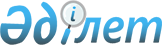 О бюджетах сел, сельских округов Жаксынского района на 2020-2022 годыРешение Жаксынского районного маслихата Акмолинской области от 25 декабря 2019 года № 6ВС-51-1. Зарегистрировано Департаментом юстиции Акмолинской области 16 января 2020 года № 7643.
      В соответствии с пунктом 2 статьи 9-1 Бюджетного кодекса Республики Казахстан от 4 декабря 2008 года, статьей 6 Закона Республики Казахстан от 23 января 2001 года "О местном государственном управлении и самоуправлении в Республике Казахстан", Жаксынский районный маслихат РЕШИЛ:
      1. Утвердить бюджет села Жаксы на 2020-2022 годы, согласно приложениям 1, 2 и 3 соответственно, в том числе на 2020 год в следующих объемах:
      1) доходы – 88491 тысяч тенге, в том числе:
      налоговые поступления – 15320 тысяч тенге;
      неналоговые поступления – 0 тысяч тенге;
      поступления трансфертов – 73171 тысяч тенге;
      2) затраты – 92317,4 тысяч тенге;
      3) сальдо по операциям с финансовыми активами – 0 тысяч тенге;
      4) дефицит (профицит) бюджета – (-3826,4) тысяч тенге;
      5) финансирование дефицита (использование профицита) бюджета – 3826,4 тысяч тенге.
      Сноска. Пункт 1 - в редакции решения Жаксынского районного маслихата Акмолинской области от 03.12.2020 № 6BC-64-1 (вводится в действие с 01.01.2020).


      2. Утвердить бюджет Жанакийминского сельского округа на 2020-2022 годы, согласно приложениям 4, 5 и 6 соответственно, в том числе на 2020 год в следующих объемах:
      1) доходы – 34208,9 тысяч тенге, в том числе:
      налоговые поступления – 5801 тысяч тенге;
      неналоговые поступления – 606 тысяч тенге;
      поступления трансфертов – 27801,9 тысяч тенге;
      2) затраты – 125396 тысяч тенге;
      3) сальдо по операциям с финансовыми активами – 0 тысяч тенге;
      4) дефицит (профицит) бюджета – (-91187,1) тысяч тенге;
      5) финансирование дефицита (использование профицита) бюджета – 91187,1 тысяч тенге.
      Сноска. Пункт 2 - в редакции решения Жаксынского районного маслихата Акмолинской области от 03.12.2020 № 6BC-64-1 (вводится в действие с 01.01.2020).


      3. Утвердить бюджет Запорожского сельского округа на 2020-2022 годы, согласно приложениям 7, 8 и 9 соответственно, в том числе на 2020 год в следующих объемах:
      1) доходы – 25779,6 тысяч тенге, в том числе:
      налоговые поступления – 6208 тысяч тенге;
      неналоговые поступления – 0 тысяч тенге;
      поступления трансфертов – 19571,6 тысяч тенге;
      2) затраты – 27347,1 тысяч тенге;
      3) сальдо по операциям с финансовыми активами – 0 тысяч тенге;
      4) дефицит (профицит) бюджета – (-1567,5) тысяч тенге;
      5) финансирование дефицита (использование профицита) бюджета – 1567,5 тысяч тенге.
      Сноска. Пункт 3 - в редакции решения Жаксынского районного маслихата Акмолинской области от 03.12.2020 № 6BC-64-1 (вводится в действие с 01.01.2020).


      4. Утвердить бюджет села Белагаш на 2020-2022 годы, согласно приложениям 10, 11 и 12 соответственно, в том числе на 2020 год в следующих объемах:
      1) доходы – 19497 тысяч тенге, в том числе:
      налоговые поступления – 542 тысяч тенге;
      неналоговые поступления – 2948 тысяч тенге;
      поступления трансфертов – 16007 тысяч тенге;
      2) затраты – 23243,8 тысяч тенге;
      3) сальдо по операциям с финансовыми активами – 0 тысяч тенге;
      4) дефицит (профицит) бюджета – (-3746,8) тысяч тенге;
      5) финансирование дефицита (использование профицита) бюджета – 3746,8 тысяч тенге.
      Сноска. Пункт 4 - в редакции решения Жаксынского районного маслихата Акмолинской области от 03.12.2020 № 6BC-64-1 (вводится в действие с 01.01.2020).


      5. Утвердить бюджет села Киевское на 2020-2022 годы, согласно приложениям 13, 14 и 15 соответственно, в том числе на 2020 год в следующих объемах:
      1) доходы – 16143,3 тысяч тенге, в том числе:
      налоговые поступления – 1584 тысяч тенге;
      неналоговые поступления – 2727,2 тысяч тенге;
      поступления трансфертов – 11832,1 тысяч тенге;
      2) затраты – 16143,3 тысяч тенге;
      3) сальдо по операциям с финансовыми активами – 0 тысяч тенге;
      4) дефицит (профицит) бюджета – (-0) тысяч тенге;
      5) финансирование дефицита (использование профицита) бюджета – 0 тысяч тенге.
      Сноска. Пункт 5 - в редакции решения Жаксынского районного маслихата Акмолинской области от 03.12.2020 № 6BC-64-1 (вводится в действие с 01.01.2020).


      6. Утвердить бюджет села Новокиенка на 2020-2022 годы, согласно приложениям 16, 17 и 18 соответственно, в том числе на 2020 год в следующих объемах:
      1) доходы – 16353,2 тысяч тенге, в том числе:
      налоговые поступления – 1435 тысяч тенге;
      неналоговые поступления – 1341,3 тысяч тенге;
      поступления трансфертов – 13576,9 тысяч тенге;
      2) затраты – 16353,2 тысяч тенге;
      3) сальдо по операциям с финансовыми активами – 0 тысяч тенге;
      4) дефицит (профицит) бюджета – (-0) тысяч тенге;
      5) финансирование дефицита (использование профицита) бюджета – 0 тысяч тенге.
      Сноска. Пункт 6 - в редакции решения Жаксынского районного маслихата Акмолинской области от 03.12.2020 № 6BC-64-1 (вводится в действие с 01.01.2020).


      7. Утвердить бюджет села Подгорное на 2020-2022 годы, согласно приложениям 19, 20 и 21 соответственно, в том числе на 2020 год в следующих объемах:
      1) доходы – 14498,6 тысяч тенге, в том числе:
      налоговые поступления – 777,3 тысяч тенге;
      неналоговые поступления – 811,3 тысяч тенге;
      поступления трансфертов – 12910 тысяч тенге;
      2) затраты – 14498,6 тысяч тенге;
      3) сальдо по операциям с финансовыми активами – 0 тысяч тенге;
      4) дефицит (профицит) бюджета – (-0) тысяч тенге;
      5) финансирование дефицита (использование профицита) бюджета – 0 тысяч тенге.
      Сноска. Пункт 7 - в редакции решения Жаксынского районного маслихата Акмолинской области от 03.12.2020 № 6BC-64-1 (вводится в действие с 01.01.2020).


      8. Утвердить бюджет села Терсакан на 2020-2022 годы, согласно приложениям 22, 23 и 24 соответственно, в том числе на 2020 год в следующих объемах:
      1) доходы – 15957,5 тысяч тенге, в том числе:
      налоговые поступления – 200 тысяч тенге;
      неналоговые поступления – 1915,9 тысяч тенге;
      поступления трансфертов – 13841,6 тысяч тенге;
      2) затраты – 15957,5 тысяч тенге;
      3) сальдо по операциям с финансовыми активами – 0 тысяч тенге;
      4) дефицит (профицит) бюджета – (-0) тысяч тенге;
      5) финансирование дефицита (использование профицита) бюджета – 0 тысяч тенге.
      Сноска. Пункт 8 - в редакции решения Жаксынского районного маслихата Акмолинской области от 03.12.2020 № 6BC-64-1 (вводится в действие с 01.01.2020).


      9. Утвердить бюджет села Чапаевское на 2020-2022 годы, согласно приложениям 25, 26 и 27 соответственно, в том числе на 2020 год в следующих объемах:
      1) доходы – 11926,4 тысяч тенге, в том числе:
      налоговые поступления – 405 тысяч тенге;
      неналоговые поступления – 810,7 тысяч тенге;
      поступления трансфертов – 10710,7 тысяч тенге;
      2) затраты – 11926,4 тысяч тенге;
      3) сальдо по операциям с финансовыми активами – 0 тысяч тенге;
      4) дефицит (профицит) бюджета – (-0) тысяч тенге;
      5) финансирование дефицита (использование профицита) бюджета – 0 тысяч тенге.
      Сноска. Пункт 9 - в редакции решения Жаксынского районного маслихата Акмолинской области от 03.12.2020 № 6BC-64-1 (вводится в действие с 01.01.2020).


      10. Утвердить бюджет Беловодского сельского округа на 2020-2022 годы, согласно приложениям 28, 29 и 30 соответственно, в том числе на 2020 год в следующих объемах:
      1) доходы – 24535 тысяч тенге, в том числе:
      налоговые поступления – 1006,1 тысяч тенге;
      неналоговые поступления – 1056,2 тысяч тенге;
      поступления трансфертов – 22472,7 тысяч тенге;
      2) затраты – 28985 тысяч тенге;
      3) сальдо по операциям с финансовыми активами – 0 тысяч тенге;
      4) дефицит (профицит) бюджета – (-4450) тысяч тенге;
      5) финансирование дефицита (использование профицита) бюджета – 4450 тысяч тенге.
      Сноска. Пункт 10 - в редакции решения Жаксынского районного маслихата Акмолинской области от 03.12.2020 № 6BC-64-1 (вводится в действие с 01.01.2020).


      11. Утвердить бюджет Ишимского сельского округа на 2020-2022 годы, согласно приложениям 31, 32 и 33 соответственно, в том числе на 2020 год в следующих объемах:
      1) доходы – 26012,4 тысяч тенге, в том числе:
      налоговые поступления – 1868,5 тысяч тенге;
      неналоговые поступления – 2914,7 тысяч тенге;
      поступления трансфертов – 21229,2 тысяч тенге;
      2) затраты – 26012,4 тысяч тенге;
      3) сальдо по операциям с финансовыми активами – 0 тысяч тенге;
      4) дефицит (профицит) бюджета – (-0) тысяч тенге;
      5) финансирование дефицита (использование профицита) бюджета – 0 тысяч тенге.
      Сноска. Пункт 11 - в редакции решения Жаксынского районного маслихата Акмолинской области от 03.12.2020 № 6BC-64-1 (вводится в действие с 01.01.2020).


      12. Утвердить бюджет Калининского сельского округа на 2020-2022 годы, согласно приложениям 34, 35 и 36 соответственно, в том числе на 2020 год в следующих объемах:
      1) доходы – 24665,4 тысяч тенге, в том числе:
      налоговые поступления – 623 тысяч тенге;
      неналоговые поступления – 1766,4 тысяч тенге;
      поступления трансфертов – 22276 тысяч тенге;
      2) затраты – 24665,4 тысяч тенге;
      3) сальдо по операциям с финансовыми активами – 0 тысяч тенге;
      4) дефицит (профицит) бюджета – (-0) тысяч тенге;
      5) финансирование дефицита (использование профицита) бюджета – 0 тысяч тенге.
      Сноска. Пункт 12 - в редакции решения Жаксынского районного маслихата Акмолинской области от 03.12.2020 № 6BC-64-1 (вводится в действие с 01.01.2020).


      13. Утвердить бюджет Кызылсайского сельского округа на 2020-2022 годы, согласно приложениям 37, 38 и 39 соответственно, в том числе на 2020 год в следующих объемах:
      1) доходы – 15846 тысяч тенге, в том числе:
      налоговые поступления – 816 тысяч тенге;
      неналоговые поступления – 1437,2 тысяч тенге;
      поступления трансфертов – 13592,8 тысяч тенге;
      2) затраты – 25781,6 тысяч тенге;
      3) сальдо по операциям с финансовыми активами – 0 тысяч тенге;
      4) дефицит (профицит) бюджета – (-9935,6) тысяч тенге;
      5) финансирование дефицита (использование профицита) бюджета – 9935,6 тысяч тенге.
      Сноска. Пункт 13 - в редакции решения Жаксынского районного маслихата Акмолинской области от 03.12.2020 № 6BC-64-1 (вводится в действие с 01.01.2020).


      14. Утвердить бюджет Тарасовского сельского округа на 2020-2022 годы, согласно приложениям 40, 41 и 42 соответственно, в том числе на 2020 год в следующих объемах:
      1) доходы – 17997,6 тысяч тенге, в том числе:
      налоговые поступления – 484 тысяч тенге;
      неналоговые поступления – 8,5 тысяч тенге;
      поступления трансфертов – 17505,1 тысяч тенге;
      2) затраты – 17997,6 тысяч тенге;
      3) сальдо по операциям с финансовыми активами – 0 тысяч тенге;
      4) дефицит (профицит) бюджета – (-0) тысяч тенге;
      5) финансирование дефицита (использование профицита) бюджета – 0 тысяч тенге.
      Сноска. Пункт 14 - в редакции решения Жаксынского районного маслихата Акмолинской области от 03.12.2020 № 6BC-64-1 (вводится в действие с 01.01.2020).


      15. Учесть объемы бюджетных субвенций на 2020 год, передаваемых из районного бюджета в бюджеты сел, сельских округов, в сумме 188250 тысяч тенге, в том числе:
      аппарату акима села Жаксы 26520 тысяч тенге;
      Жанакийминскому сельскому округу 19942 тысяч тенге;
      Запорожскому сельскому округу 15451 тысяч тенге;
      аппарату акима села Белагаш 12622 тысяч тенге;
      аппарату акима села Киевское 11264 тысяч тенге;
      аппарату акима села Новокиенка 11522 тысяч тенге;
      аппарату акима села Подгорное 8547 тысяч тенге;
      аппарату акима села Терсакан 11919 тысяч тенге;
      аппарату акима села Чапаевское 8306 тысяч тенге;
      Беловодскому сельскому округу 14807 тысяч тенге;
      Ишимскому сельскому округу 14493 тысяч тенге;
      Калининскому сельскому округу 10594 тысяч тенге;
      Кызылсайскому сельскому округу 11078 тысяч тенге;
      Тарасовскому сельскому округу 11185 тысяч тенге.
      16. Настоящее решение вступает в силу со дня государственной регистрации в Департаменте юстиции Акмолинской области и вводится в действие с 1 января 2020 года.
      "СОГЛАСОВАНО" Бюджет на 2020 год
Государственное учреждение "Аппарат акима села Жаксы Жаксынского района"
      Сноска. Приложение 1 - в редакции решения Жаксынского районного маслихата Акмолинской области от 03.12.2020 № 6BC-64-1 (вводится в действие с 01.01.2020). Бюджет на 2021 год
Государственное учреждение "Аппарат акима села Жаксы Жаксынского района" Бюджет на 2022 год
Государственное учреждение "Аппарат акима села Жаксы Жаксынского района" Бюджет на 2020 год
Государственное учреждение "Аппарат акима Жанакийминского сельского округа Жаксынского района"
      Сноска. Приложение 4 - в редакции решения Жаксынского районного маслихата Акмолинской области от 03.12.2020 № 6BC-64-1 (вводится в действие с 01.01.2020). Бюджет на 2021 год
Государственное учреждение "Аппарат акима Жанакийминского сельского округа Жаксынского района" Бюджет на 2022 год
Государственное учреждение "Аппарат акима Жанакийминского сельского округа Жаксынского района" Бюджет на 2020 год
Государственное учреждение "Аппарат акима Запорожского сельского округа Жаксынского района"
      Сноска. Приложение 7 - в редакции решения Жаксынского районного маслихата Акмолинской области от 03.12.2020 № 6BC-64-1 (вводится в действие с 01.01.2020). Бюджет на 2021 год
Государственное учреждение "Аппарат акима Запорожского сельского округа Жаксынского района" Бюджет на 2022 год
Государственное учреждение "Аппарат акима Запорожского сельского округа Жаксынского района" Бюджет на 2020 год
Государственное учреждение "Аппарат акима села Белагаш Жаксынского района"
      Сноска. Приложение 10 - в редакции решения Жаксынского районного маслихата Акмолинской области от 03.12.2020 № 6BC-64-1 (вводится в действие с 01.01.2020). Бюджет на 2021 год
Государственное учреждение "Аппарат акима села Белагаш Жаксынского района" Бюджет на 2022 год
Государственное учреждение "Аппарат акима села Белагаш Жаксынского района" Бюджет на 2020 год
Государственное учреждение "Аппарат акима села Киевское Жаксынского района"
      Сноска. Приложение 13 - в редакции решения Жаксынского районного маслихата Акмолинской области от 03.12.2020 № 6BC-64-1 (вводится в действие с 01.01.2020). Бюджет на 2021 год
Государственное учреждение "Аппарат акима села Киевское Жаксынского района" Бюджет на 2022 год
Государственное учреждение "Аппарат акима села Киевское Жаксынского района" Бюджет на 2020 год
Государственное учреждение "Аппарат акима села Новокиенка Жаксынского района"
      Сноска. Приложение 16 - в редакции решения Жаксынского районного маслихата Акмолинской области от 03.12.2020 № 6BC-64-1 (вводится в действие с 01.01.2020). Бюджет на 2021 год
Государственное учреждение "Аппарат акима села Новокиенка Жаксынского района" Бюджет на 2022 год
Государственное учреждение "Аппарат акима села Новокиенка Жаксынского района" Бюджет на 2020 год
Государственное учреждение "Аппарат акима села Подгорное Жаксынского района"
      Сноска. Приложение 19 - в редакции решения Жаксынского районного маслихата Акмолинской области от 03.12.2020 № 6BC-64-1 (вводится в действие с 01.01.2020). Бюджет на 2021 год
Государственное учреждение "Аппарат акима села Подгорное Жаксынского района" Бюджет на 2022 год
Государственное учреждение "Аппарат акима села Подгорное Жаксынского района" Бюджет на 2020 год
Государственное учреждение "Аппарат акима села Терсакан Жаксынского района"
      Сноска. Приложение 22 - в редакции решения Жаксынского районного маслихата Акмолинской области от 03.12.2020 № 6BC-64-1 (вводится в действие с 01.01.2020). Бюджет на 2021 год
Государственное учреждение "Аппарат акима села Терсакан Жаксынского района" Бюджет на 2022 год
Государственное учреждение "Аппарат акима села Терсакан Жаксынского района" Бюджет на 2020 год
Государственное учреждение "Аппарат акима села Чапаевское Жаксынского района"
      Сноска. Приложение 25 - в редакции решения Жаксынского районного маслихата Акмолинской области от 03.12.2020 № 6BC-64-1 (вводится в действие с 01.01.2020). Бюджет на 2021 год
Государственное учреждение "Аппарат акима села Чапаевское Жаксынского района" Бюджет на 2022 год
Государственное учреждение "Аппарат акима села Чапаевское Жаксынского района" Бюджет на 2020 год
Государственное учреждение "Аппарат акима Беловодского сельского округа Жаксынского района"
      Сноска. Приложение 28 - в редакции решения Жаксынского районного маслихата Акмолинской области от 03.12.2020 № 6BC-64-1 (вводится в действие с 01.01.2020). Бюджет на 2021 год
Государственное учреждение "Аппарат акима Беловодского сельского округа Жаксынского района" Бюджет на 2022 год
Государственное учреждение "Аппарат акима Беловодского сельского округа Жаксынского района" Бюджет на 2020 год
Государственное учреждение "Аппарат акима Ишимского сельского округа Жаксынского района"
      Сноска. Приложение 31 - в редакции решения Жаксынского районного маслихата Акмолинской области от 03.12.2020 № 6BC-64-1 (вводится в действие с 01.01.2020). Бюджет на 2021 год
Государственное учреждение "Аппарат акима Ишимского сельского округа Жаксынского района" Бюджет на 2022 год
Государственное учреждение "Аппарат акима Ишимского сельского округа Жаксынского района" Бюджет на 2020 год
Государственное учреждение "Аппарат акима Калининского сельского округа Жаксынского района"
      Сноска. Приложение 34 - в редакции решения Жаксынского районного маслихата Акмолинской области от 03.12.2020 № 6BC-64-1 (вводится в действие с 01.01.2020). Бюджет на 2021 год
Государственное учреждение "Аппарат акима Калининского сельского округа Жаксынского района" Бюджет на 2022 год
Государственное учреждение "Аппарат акима Калининского сельского округа Жаксынского района" Бюджет на 2020 год
Государственное учреждение "Аппарат акима Кызылсайского сельского округа Жаксынского района"
      Сноска. Приложение 37 - в редакции решения Жаксынского районного маслихата Акмолинской области от 03.12.2020 № 6BC-64-1 (вводится в действие с 01.01.2020). Бюджет на 2021 год
Государственное учреждение "Аппарат акима Кызылсайского сельского округа Жаксынского района" Бюджет на 2022 год
Государственное учреждение "Аппарат акима Кызылсайского сельского округа Жаксынского района" Бюджет на 2020 год
Государственное учреждение "Аппарат акима Тарасовского сельского округа Жаксынского района"
      Сноска. Приложение 40 - в редакции решения Жаксынского районного маслихата Акмолинской области от 03.12.2020 № 6BC-64-1 (вводится в действие с 01.01.2020). Бюджет на 2021 год
Государственное учреждение "Аппарат акима Тарасовского сельского округа Жаксынского района" Бюджет на 2022 год
Государственное учреждение "Аппарат акима Тарасовского сельского округа Жаксынского района" Целевые текущие трансферты из районного бюджета на 2020 год
      Сноска. Приложение 43 - в редакции решения Жаксынского районного маслихата Акмолинской области от 03.12.2020 № 6BC-64-1 (вводится в действие с 01.01.2020). Целевые текущие трансферты из областного бюджета на 2020 год
      Сноска. Приложение 44 - в редакции решения Жаксынского районного маслихата Акмолинской области от 28.10.2020 № 6BC-62-2 (вводится в действие с 01.01.2020).
					© 2012. РГП на ПХВ «Институт законодательства и правовой информации Республики Казахстан» Министерства юстиции Республики Казахстан
				
      Председатель сессии
Жаксынского районного
маслихата

Е.Алешина

      Секретарь Жаксынского
районного маслихата

Б.Джанадилов

      Акимат Жаксынского района
Приложение 1 к решению
Жаксынского районного
маслихата от 25 декабря
2019 года № 6ВС-51-1
Категория
Категория
Категория
Категория
Сумма тысяч тенге
Класс
Класс
Класс
Сумма тысяч тенге
Подкласс
Подкласс
Сумма тысяч тенге
НАИМЕНОВАНИЕ
Сумма тысяч тенге
1
2
3
4
5
I. ДОХОДЫ
88491
1
Налоговые поступления
15320
01
Подоходный налог
4457
2
Индивидуальный подоходный налог
4457
04
Налоги на собственность
10863
1
Налоги на имущество
151
3
Земельный налог
667
4
Налог на транспортные средства
10045
2
Неналоговые поступления
0
4
Поступления трансфертов
73171
02
Трансферты из вышестоящих органов государственного управления
73171
3
Трансферты из районного (города областного значения) бюджета
73171
Функциональная группа
Функциональная группа
Функциональная группа
Функциональная группа
Сумма тысяч тенге
Администратор бюджетных программ
Администратор бюджетных программ
Администратор бюджетных программ
Сумма тысяч тенге
Программа
Программа
Сумма тысяч тенге
НАИМЕНОВАНИЕ
Сумма тысяч тенге
1
2
3
4
5
II. ЗАТРАТЫ
92317,4
01
Государственные услуги общего характера
25035,6
124
Аппарат акима города районного значения, села, поселка, сельского округа
25035,6
001
Услуги по обеспечению деятельности акима города районного значения, села, поселка, сельского округа
25035,6
07
Жилищно-коммунальное хозяйство
49699,8
124
Аппарат акима города районного значения, села, поселка, сельского округа
49699,8
008
Освещение улиц в населенных пунктах
11740,3
009
Обеспечение санитарии населенных пунктов
195
011
Благоустройство и озеленение населенных пунктов
33869,5
014
Организация водоснабжения населенных пунктов
3895
12
Транспорт и коммуникации
17582
124
Аппарат акима города районного значения, села, поселка, сельского округа
17582
013
Обеспечение функционирования автомобильных дорог в городах районного значения, селах, поселках, сельских округах
17582
III. САЛЬДО ПО ОПЕРАЦИЯМ С ФИНАНСОВЫМИ АКТИВАМИ
0
Приобретение финансовых активов
0
IV. ДЕФИЦИТ (ПРОФИЦИТ) БЮДЖЕТА
-3826,4
V. ФИНАНСИРОВАНИЕ ДЕФИЦИТА (ИСПОЛЬЗОВАНИЕ ПРОФИЦИТА) БЮДЖЕТА
3826,4Приложение 2 к решению
Жаксынского районного
маслихата от 25 декабря
2019 года № 6ВС-51-1
Категория
Категория
Категория
Категория
Сумма тысяч тенге
Класс
Класс
Класс
Сумма тысяч тенге
Подкласс
Подкласс
Сумма тысяч тенге
НАИМЕНОВАНИЕ
Сумма тысяч тенге
1
2
3
4
5
I. ДОХОДЫ
42270
1
Налоговые поступления
26100
01
Подоходный налог
10380
2
Индивидуальный подоходный налог
10380
04
Налоги на собственность
15720
1
Налоги на имущество
244
3
Земельный налог
874
4
Налог на транспортные средства
14602
4
Поступления трансфертов
16170
02
Трансферты из вышестоящих органов государственного управления
16170
3
Трансферты из районного (города областного значения) бюджета
16170
Функциональная группа
Функциональная группа
Функциональная группа
Функциональная группа
Сумма тысяч тенге
Администратор программ
Администратор программ
Администратор программ
Сумма тысяч тенге
Программа
Программа
Сумма тысяч тенге
НАИМЕНОВАНИЕ
Сумма тысяч тенге
1
2
3
4
5
II. ЗАТРАТЫ
42270
01
Государственные услуги общего характера
16170
124
Аппарат акима города районного значения, села, поселка, сельского округа
16170
001
Услуги по обеспечению деятельности акима города районного значения, села, поселка, сельского округа
16170
07
Жилищно-коммунальное хозяйство
16400
124
Аппарат акима города районного значения, села, поселка, сельского округа
0
014
Организация водоснабжения населенных пунктов
0
124
Аппарат акима города районного значения, села, поселка, сельского округа
16400
008
Освещение улиц в населенных пунктах
3300
011
Благоустройство и озеленение населенных пунктов
13100
12
Транспорт и коммуникации
4100
124
Аппарат акима города районного значения, села, поселка, сельского округа
4100
013
Обеспечение функционирования автомобильных дорог в городах районного значения, селах, поселках, сельских округах
4100
13
Прочие
5600
124
Аппарат акима города районного значения, села, поселка, сельского округа
5600
040
Реализация мероприятий для решения вопросов обустройства населенных пунктов в реализацию мер по содействию экономическому развитию регионов в рамках Программы развития регионов до 2020 года
5600
III. САЛЬДО ПО ОПЕРАЦИЯМ С ФИНАНСОВЫМИ АКТИВАМИ
0
Приобретение финансовых активов
0
IV. ДЕФИЦИТ (ПРОФИЦИТ) БЮДЖЕТА
0
V. ФИНАНСИРОВАНИЕ ДЕФИЦИТА (ИСПОЛЬЗОВАНИЕ ПРОФИЦИТА) БЮДЖЕТА
0Приложение 3 к решению
Жаксынского районного
маслихата от 25 декабря
2019 года № 6ВС-51-1
Категория
Категория
Категория
Категория
Сумма тысяч тенге
Класс
Класс
Класс
Сумма тысяч тенге
Подкласс
Подкласс
Сумма тысяч тенге
НАИМЕНОВАНИЕ
Сумма тысяч тенге
1
2
3
4
5
I. ДОХОДЫ
43999
1
Налоговые поступления
27800
01
Подоходный налог
11680
2
Индивидуальный подоходный налог
11680
04
Налоги на собственность
16120
1
Налоги на имущество
244
3
Земельный налог
874
4
Налог на транспортные средства
15002
4
Поступления трансфертов
16199
02
Трансферты из вышестоящих органов государственного управления
16199
3
Трансферты израйонного (города областного значения) бюджета
16199
Функциональная группа
Функциональная группа
Функциональная группа
Функциональная группа
Сумма тысяч тенге
Администратор программ
Администратор программ
Администратор программ
Сумма тысяч тенге
Программа
Программа
Сумма тысяч тенге
НАИМЕНОВАНИЕ
Сумма тысяч тенге
1
2
3
4
5
II. ЗАТРАТЫ
43999
01
Государственные услуги общего характера
16199
124
Аппарат акима города районного значения, села, поселка, сельского округа
16199
001
Услуги по обеспечению деятельности акима города районного значения, села, поселка, сельского округа
16199
07
Жилищно-коммунальное хозяйство
17700
124
Аппарат акима города районного значения, села, поселка, сельского округа
0
014
Организация водоснабжения населенных пунктов
0
124
Аппарат акима города районного значения, села, поселка, сельского округа
17700
008
Освещение улиц в населенных пунктах
3400
011
Благоустройство и озеленение населенных пунктов
14300
12
Транспорт и коммуникации
4500
124
Аппарат акима города районного значения, села, поселка, сельского округа
4500
013
Обеспечение функционирования автомобильных дорог в городах районного значения, селах, поселках, сельских округах
4500
13
Прочие
5600
124
Аппарат акима города районного значения, села, поселка, сельского округа
5600
040
Реализация мероприятий для решения вопросов обустройства населенных пунктов в реализацию мер по содействию экономическому развитию регионов в рамках Программы развития регионов до 2020 года
5600
III. САЛЬДО ПО ОПЕРАЦИЯМ С ФИНАНСОВЫМИ АКТИВАМИ
0
Приобретение финансовых активов
0
IV. ДЕФИЦИТ (ПРОФИЦИТ) БЮДЖЕТА
0
V. ФИНАНСИРОВАНИЕ ДЕФИЦИТА (ИСПОЛЬЗОВАНИЕ ПРОФИЦИТА) БЮДЖЕТА
0Приложение 4 к решению
Жаксынского районного
маслихата от 25 декабря
2019 года № 6ВС-51-1
Категория
Категория
Категория
Категория
Сумма тысяч тенге
Класс
Класс
Класс
Сумма тысяч тенге
Подкласс
Подкласс
Сумма тысяч тенге
НАИМЕНОВАНИЕ
Сумма тысяч тенге
1
2
3
4
5
I. ДОХОДЫ
34208,9
1
Налоговые поступления
5801
01
Подоходный налог
1425
2
Индивидуальный подоходный налог
1425
04
Налоги на собственность
4376
1
Налоги на имущество
106
3
Земельный налог
260
4
Налог на транспортные средства
4010
2
Неналоговые поступления 
606
01
Доходы от государственной собственности 
606
5
Доходы от аренды имущества, находящегося в государственной собственности
606
4
Поступления трансфертов
27801,9
02
Трансферты из вышестоящих органов государственного управления 
27801,9
3
Трансферты из районного (города областного значения) бюджета
27801,9
Функциональная группа
Функциональная группа
Функциональная группа
Функциональная группа
Сумма тысяч тенге
Администратор бюджетных программ
Администратор бюджетных программ
Администратор бюджетных программ
Сумма тысяч тенге
Программа
Программа
Сумма тысяч тенге
НАИМЕНОВАНИЕ
Сумма тысяч тенге
1
2
3
4
5
II. ЗАТРАТЫ
125396
01
Государственные услуги общего характера
25254,5
124
Аппарат акима города районного значения, села, поселка, сельского округа
25254,5
001
Услуги по обеспечению деятельности акима города районного значения, села, поселка, сельского округа
21004,5
022
Капитальные расходы государственного органа
4250
07
Жилищно-коммунальное хозяйство
10469,1
124
Аппарат акима города районного значения, села, поселка, сельского округа
10469,1
008
Освещение улиц в населенных пунктах
4001
009
Обеспечение санитарии населенных пунктов
720
011
Благоустройство и озеленение населенных пунктов
5748,1
12
Транспорт и коммуникации
89672,4
124
Аппарат акима города районного значения, села, поселка, сельского округа
89672,4
013
Обеспечение функционирования автомобильных дорог в городах районного значения, селах, поселках, сельских округах
89672,4
ІII. САЛЬДО ПО ОПЕРАЦИЯМ С ФИНАНСОВЫМИ АКТИВАМИ
0
Приобретение финансовых активов
0
IV. ДЕФИЦИТ (ПРОФИЦИТ) БЮДЖЕТА 
-91187,1
V. ФИНАНСИРОВАНИЕ ДЕФИЦИТА (ИСПОЛЬЗОВАНИЕ ПРОФИЦИТА) БЮДЖЕТА 
91187,1Приложение 5 к решению
Жаксынского районного
маслихата от 25 декабря
2019 года № 6ВС-51-1
Категория
Категория
Категория
Категория
Сумма тысяч тенге
Класс
Класс
Класс
Сумма тысяч тенге
Подкласс
Подкласс
Сумма тысяч тенге
НАИМЕНОВАНИЕ
Сумма тысяч тенге
1
2
3
4
5
I. ДОХОДЫ
24739
1
Налоговые поступления
8253
01
Подоходный налог
3600
2
Индивидуальный подоходный налог
3600
04
Налоги на собственность
4653
1
Налоги на имущество
101
3
Земельный налог
182
4
Налог на транспортные средства
4370
2
Неналоговые поступления 
610
01
Доходы от государственной собственности 
610
5
Доходы от аренды имущества, находящегося в государственной собственности
610
4
Поступления трансфертов
15876
02
Трансферты из вышестоящих органов государственного управления 
15876
3
Трансферты из районного (города областного значения) бюджета
15876
Функциональная группа
Функциональная группа
Функциональная группа
Функциональная группа
Сумма тысяч тенге
Администратор программ
Администратор программ
Администратор программ
Сумма тысяч тенге
Программа
Программа
Сумма тысяч тенге
НАИМЕНОВАНИЕ
Сумма тысяч тенге
1
2
3
4
5
II. ЗАТРАТЫ
24739
01
Государственные услуги общего характера
15876
124
Аппарат акима города районного значения, села, поселка, сельского округа
15876
001
Услуги по обеспечению деятельности акима города районного значения, села, поселка, сельского округа
15876
07
Жилищно-коммунальное хозяйство
3904
124
Аппарат акима города районного значения, села, поселка, сельского округа
3904
008
Освещение улиц в населенных пунктах
1752
009
Обеспечение санитарии населенных пунктов
541
011
Благоустройство и озеленение населенных пунктов
1611
12
Транспорт и коммуникации
1061
124
Аппарат акима города районного значения, села, поселка, сельского округа
1061
013
Обеспечение функционирования автомобильных дорог в городах районного значения, селах, поселках, сельских округах
1061
13
Прочие
3898
124
Аппарат акима города районного значения, села, поселка, сельского округа
3898
040
Реализация мероприятий для решения вопросов обустройства населенных пунктов в реализацию мер по содействию экономическому развитию регионов в рамках Программы развития регионов до 2020 года
3898
ІII. САЛЬДО ПО ОПЕРАЦИЯМ С ФИНАНСОВЫМИ АКТИВАМИ
0
Приобретение финансовых активов
0
IV. ДЕФИЦИТ (ПРОФИЦИТ) БЮДЖЕТА 
0
V. ФИНАНСИРОВАНИЕ ДЕФИЦИТА (ИСПОЛЬЗОВАНИЕ ПРОФИЦИТА) БЮДЖЕТА 
0Приложение 6 к решению
Жаксынского районного
маслихата от 25 декабря
2019 года № 6ВС-51-1
Категория
Категория
Категория
Категория
Сумма тысяч тенге
Класс
Класс
Класс
Сумма тысяч тенге
Подкласс
Подкласс
Сумма тысяч тенге
НАИМЕНОВАНИЕ
Сумма тысяч тенге
1
2
3
4
5
I. ДОХОДЫ
24883
1
Налоговые поступления
8270
01
Подоходный налог
3600
2
Индивидуальный подоходный налог
3600
04
Налоги на собственность
4670
1
Налоги на имущество
101
3
Земельный налог
182
4
Налог на транспортные средства
4387
2
Неналоговые поступления 
615
01
Доходы от государственной собственности 
615
5
Доходы от аренды имущества, находящегося в государственной собственности
615
4
Поступления трансфертов
15998
02
Трансферты из вышестоящих органов государственного управления 
15998
3
Трансферты из районного (города областного значения) бюджета
15998
Функциональная группа
Функциональная группа
Функциональная группа
Функциональная группа
Сумма тысяч тенге
Администратор программ
Администратор программ
Администратор программ
Сумма тысяч тенге
Программа
Программа
Сумма тысяч тенге
НАИМЕНОВАНИЕ
Сумма тысяч тенге
1
2
3
4
5
II. ЗАТРАТЫ
24883
01
Государственные услуги общего характера
15998
124
Аппарат акима города районного значения, села, поселка, сельского округа
15998
001
Услуги по обеспечению деятельности акима города районного значения, села, поселка, сельского округа
15998
07
Жилищно-коммунальное хозяйство
3786
124
Аппарат акима города районного значения, села, поселка, сельского округа
3786
008
Освещение улиц в населенных пунктах
1805
009
Обеспечение санитарии населенных пунктов
557
011
Благоустройство и озеленение населенных пунктов
1424
12
Транспорт и коммуникации
1093
124
Аппарат акима города районного значения, села, поселка, сельского округа
1093
013
Обеспечение функционирования автомобильных дорог в городах районного значения, селах, поселках, сельских округах
1093
13
Прочие
4006
124
Аппарат акима города районного значения, села, поселка, сельского округа
4006
040
Реализация мероприятий для решения вопросов обустройства населенных пунктов в реализацию мер по содействию экономическому развитию регионов в рамках Программы развития регионов до 2020 года
4006
ІII. САЛЬДО ПО ОПЕРАЦИЯМ С ФИНАНСОВЫМИ АКТИВАМИ
0
Приобретение финансовых активов
0
IV. ДЕФИЦИТ (ПРОФИЦИТ) БЮДЖЕТА 
0
V. ФИНАНСИРОВАНИЕ ДЕФИЦИТА (ИСПОЛЬЗОВАНИЕ ПРОФИЦИТА) БЮДЖЕТА 
0Приложение 7 к решению
Жаксынского районного
маслихата от 25 декабря
2019 года № 6ВС-51-1
Категория
Категория
Категория
Категория
Сумма тысяч тенге
Класс
Класс
Класс
Сумма тысяч тенге
Подкласс
Подкласс
Сумма тысяч тенге
НАИМЕНОВАНИЕ
Сумма тысяч тенге
1
2
3
4
5
I. ДОХОДЫ
25779,6
1
Налоговые поступления
6208
01
Подоходный налог
1507
2
Индивидуальный подоходный налог
1507
04
Налоги на собственность
4577
1
Налоги на имущество
91
3
Земельный налог
236
4
Налог на транспортные средства
4250
05
Внутренние налоги на товары, работы и услуги
124
4
Сборы за ведение предпринимательской и профессиональной деятельности
124
2
Неналоговые поступления
0
4
Поступления трансфертов
19571,6
02
Трансферты из вышестоящих органов государственного управления 
19571,6
3
Трансферты из районного (города областного значения) бюджета
19571,6
Функциональная группа
Функциональная группа
Функциональная группа
Функциональная группа
Сумма тысяч тенге
Администратор бюджетных программ
Администратор бюджетных программ
Администратор бюджетных программ
Сумма тысяч тенге
Программа
Программа
Сумма тысяч тенге
НАИМЕНОВАНИЕ
Сумма тысяч тенге
1
2
3
4
5
II. ЗАТРАТЫ
27347,1
01
Государственные услуги общего характера
18142,4
124
Аппарат акима города районного значения, села, поселка, сельского округа
18142,4
001
Услуги по обеспечению деятельности акима города районного значения, села, поселка, сельского округа
18142,4
07
Жилищно-коммунальное хозяйство
3472,1
124
Аппарат акима города районного значения, села, поселка, сельского округа
3472,1
009
Обеспечение санитарии населенных пунктов
193,5
011
Благоустройство и озеленение населенных пунктов
2843,5
014
Организация водоснабжения населенных пунктов
435,1
12
Транспорт и коммуникации
5732,6
124
Аппарат акима города районного значения, села, поселка, сельского округа
5732,6
013
Обеспечение функционирования автомобильных дорог в городах районного значения, селах, поселках, сельских округах
5732,6
III. САЛЬДО ПО ОПЕРАЦИЯМ С ФИНАНСОВЫМИ АКТИВАМИ
0
Приобретение финансовых активов
0
IV. ДЕФИЦИТ (ПРОФИЦИТ) БЮДЖЕТА 
-1567,5
V. ФИНАНСИРОВАНИЕ ДЕФИЦИТА (ИСПОЛЬЗОВАНИЕ ПРОФИЦИТА) БЮДЖЕТА 
1567,5Приложение 8 к решению
Жаксынского районного
маслихата от 25 декабря
2019 года № 6ВС-51-1
Категория
Категория
Категория
Категория
Сумма тысяч тенге
Класс
Класс
Класс
Сумма тысяч тенге
Подкласс
Подкласс
Сумма тысяч тенге
НАИМЕНОВАНИЕ
Сумма тысяч тенге
1
2
3
4
5
I. ДОХОДЫ
19570
1
Налоговые поступления
8340
01
Подоходный налог
1957
2
Индивидуальный подоходный налог
1957
04
Налоги на собственность
6255
1
Налоги на имущество
92
3
Земельный налог
237
4
Налог на транспортные средства
5926
05
Внутренние налоги на товары, работы и услуги
128
4
Сборы за ведение предпринимательской и профессиональной деятельности
128
4
Поступления трансфертов
11230
02
Трансферты из вышестоящих органов государственного управления 
11230
3
Трансферты из районного (города областного значения) бюджета
11230
Функциональная группа
Функциональная группа
Функциональная группа
Функциональная группа
Сумма тысяч тенге
Администратор программ
Администратор программ
Администратор программ
Сумма тысяч тенге
Программа
Программа
Сумма тысяч тенге
НАИМЕНОВАНИЕ
Сумма тысяч тенге
1
2
3
4
5
II. ЗАТРАТЫ
19570
01
Государственные услуги общего характера
11230
124
Аппарат акима города районного значения, села, поселка, сельского округа
11230
001
Услуги по обеспечению деятельности акима города районного значения, села, поселка, сельского округа
11230
07
Жилищно-коммунальное хозяйство
451
124
Аппарат акима города районного значения, села, поселка, сельского округа
0
014
Организация водоснабжения населенных пунктов
0
124
Аппарат акима города районного значения, села, поселка, сельского округа
451
011
Благоустройство и озеленение населенных пунктов
451
12
Транспорт и коммуникации
5037
124
Аппарат акима города районного значения, села, поселка, сельского округа
5037
013
Обеспечение функционирования автомобильных дорог в городах районного значения, селах, поселках, сельских округах
5037
13
Прочие
2852
124
Аппарат акима города районного значения, села, поселка, сельского округа
2852
040
Реализация мероприятий для решения вопросов обустройства населенных пунктов в реализацию мер по содействию экономическому развитию регионов в рамках Программы развития регионов до 2020 года
2852
III. САЛЬДО ПО ОПЕРАЦИЯМ С ФИНАНСОВЫМИ АКТИВАМИ
0
Приобретение финансовых активов
0
IV. ДЕФИЦИТ (ПРОФИЦИТ) БЮДЖЕТА 
0
V. ФИНАНСИРОВАНИЕ ДЕФИЦИТА (ИСПОЛЬЗОВАНИЕ ПРОФИЦИТА) БЮДЖЕТА 
0Приложение 9 к решению
Жаксынского районного
маслихата от 25 декабря
2019 года № 6ВС-51-1
Категория
Категория
Категория
Категория
Сумма тысяч тенге
Класс
Класс
Класс
Сумма тысяч тенге
Подкласс
Подкласс
Сумма тысяч тенге
НАИМЕНОВАНИЕ
Сумма тысяч тенге
1
2
3
4
5
I. ДОХОДЫ
19881
1
Налоговые поступления
8580
01
Подоходный налог
2015
2
Индивидуальный подоходный налог
2015
04
Налоги на собственность
6433
1
Налоги на имущество
92
3
Земельный налог
237
4
Налог на транспортные средства
6104
05
Внутренние налоги на товары, работы и услуги
132
4
Сборы за ведение предпринимательской и профессиональной деятельности
132
4
Поступления трансфертов
11301
02
Трансферты из вышестоящих органов государственного управления 
11301
3
Трансферты из районного (города областного значения) бюджета
11301
Функциональная группа
Функциональная группа
Функциональная группа
Функциональная группа
Сумма тысяч тенге
Администратор программ
Администратор программ
Администратор программ
Сумма тысяч тенге
Программа
Программа
Сумма тысяч тенге
НАИМЕНОВАНИЕ
Сумма тысяч тенге
1
2
3
4
5
II. ЗАТРАТЫ
19881
01
Государственные услуги общего характера
11301
124
Аппарат акима города районного значения, села, поселка, сельского округа
11301
001
Услуги по обеспечению деятельности акима города районного значения, села, поселка, сельского округа
11301
07
Жилищно-коммунальное хозяйство
465
124
Аппарат акима города районного значения, села, поселка, сельского округа
0
014
Организация водоснабжения населенных пунктов
0
124
Аппарат акима города районного значения, села, поселка, сельского округа
465
011
Благоустройство и озеленение населенных пунктов
465
12
Транспорт и коммуникации
5178
124
Аппарат акима города районного значения, села, поселка, сельского округа
5178
013
Обеспечение функционирования автомобильных дорог в городах районного значения, селах, поселках, сельских округах
5178
13
Прочие
2937
124
Аппарат акима города районного значения, села, поселка, сельского округа
2937
040
Реализация мероприятий для решения вопросов обустройства населенных пунктов в реализацию мер по содействию экономическому развитию регионов в рамках Программы развития регионов до 2020 года
2937
III. САЛЬДО ПО ОПЕРАЦИЯМ С ФИНАНСОВЫМИ АКТИВАМИ
0
Приобретение финансовых активов
0
IV. ДЕФИЦИТ (ПРОФИЦИТ) БЮДЖЕТА 
0
V. ФИНАНСИРОВАНИЕ ДЕФИЦИТА (ИСПОЛЬЗОВАНИЕ ПРОФИЦИТА) БЮДЖЕТА 
0Приложение 10 к решению
Жаксынского районного
маслихата от 25 декабря
2019 года № 6ВС-51-1
Категория
Категория
Категория
Категория
Сумма тысяч тенге
Класс
Класс
Класс
Сумма тысяч тенге
Подкласс
Подкласс
Сумма тысяч тенге
НАИМЕНОВАНИЕ
Сумма тысяч тенге
1
2
3
4
5
I. ДОХОДЫ
19497
1
Налоговые поступления
542
01
Подоходный налог
0
2
Индивидуальный подоходный налог
0
04
Налоги на собственность
542
1
Налоги на имущество
11
3
Земельный налог
20
4
Налог на транспортные средства
511
2
Неналоговые поступления
2948
06
Прочие неналоговые поступления
2948
1
Прочие неналоговые поступления
2948
4
Поступления трансфертов
16007
02
Трансферты из вышестоящих органов государственного управления
16007
3
Трансферты из районного (города областного значения) бюджета
16007
Функциональная группа
Функциональная группа
Функциональная группа
Функциональная группа
Сумма тысяч тенге
Администратор бюджетных программ
Администратор бюджетных программ
Администратор бюджетных программ
Сумма тысяч тенге
Программа
Программа
Сумма тысяч тенге
НАИМЕНОВАНИЕ
Сумма тысяч тенге
1
2
3
4
5
II. ЗАТРАТЫ
23243,8
01
Государственные услуги общего характера
12917,9
124
Аппарат акима города районного значения, села, поселка, сельского округа
12917,9
001
Услуги по обеспечению деятельности акима города районного значения, села, поселка, сельского округа
12567,9
022
Капитальные расходы государственного органа
350
07
Жилищно-коммунальное хозяйство
6579,1
124
Аппарат акима города районного значения, села, поселка, сельского округа
6579,1
008
Освещение улиц в населенных пунктах
1801
009
Обеспечение санитарии населенных пунктов
151
011
Благоустройство и озеленение населенных пунктов
3176,8
014
Организация водоснабжения населенных пунктов
1450,3
12
Транспорт и коммуникации
3746,8
124
Аппарат акима города районного значения, села, поселка, сельского округа
3746,8
013
Обеспечение функционирования автомобильных дорог в городах районного значения, селах, поселках, сельских округах
3746,8
III. САЛЬДО ПО ОПЕРАЦИЯМ С ФИНАНСОВЫМИ АКТИВАМИ
0
Приобретение финансовых активов
0
IV. ДЕФИЦИТ (ПРОФИЦИТ) БЮДЖЕТА
-3746,8
V. ФИНАНСИРОВАНИЕ ДЕФИЦИТА (ИСПОЛЬЗОВАНИЕ ПРОФИЦИТА) БЮДЖЕТА
3746,8Приложение 11 к решению
Жаксынского районного
маслихата от 25 декабря
2019 года № 6ВС-51-1
Категория
Категория
Категория
Категория
Сумма тысяч тенге
Класс
Класс
Класс
Сумма тысяч тенге
Подкласс
Подкласс
Сумма тысяч тенге
НАИМЕНОВАНИЕ
Сумма тысяч тенге
1
2
3
4
5
I. ДОХОДЫ
13741
1
Налоговые поступления
2903
01
Подоходный налог
1398
2
Индивидуальный подоходный налог
1398
04
Налоги на собственность
1505
1
Налоги на имущество
32
3
Земельный налог
62
4
Налог на транспортные средства
1411
4
Поступления трансфертов
10838
02
Трансферты из вышестоящих органов государственного управления
10838
3
Трансферты из районного (города областного значения) бюджета
10838
Функциональная группа
Функциональная группа
Функциональная группа
Функциональная группа
Сумма тысяч тенге
Администратор программ
Администратор программ
Администратор программ
Сумма тысяч тенге
Программа
Программа
Сумма тысяч тенге
НАИМЕНОВАНИЕ
Сумма тысяч тенге
1
2
3
4
5
II. ЗАТРАТЫ
13741
01
Государственные услуги общего характера
9662
124
Аппарат акима города районного значения, села, поселка, сельского округа
9662
001
Услуги по обеспечению деятельности акима города районного значения, села, поселка, сельского округа
9662
07
Жилищно-коммунальное хозяйство
2583
124
Аппарат акима города районного значения, села, поселка, сельского округа
712
014
Организация водоснабжения населенных пунктов
712
124
Аппарат акима города районного значения, села, поселка, сельского округа
1871
008
Освещение улиц в населенных пунктах
1244
011
Благоустройство и озеленение населенных пунктов
627
12
Транспорт и коммуникации
320
124
Аппарат акима города районного значения, села, поселка, сельского округа
320
013
Обеспечение функционирования автомобильных дорог в городах районного значения, селах, поселках, сельских округах
320
13
Прочие
1176
124
Аппарат акима города районного значения, села, поселка, сельского округа
1176
040
Реализация мероприятий для решения вопросов обустройства населенных пунктов в реализацию мер по содействию экономическому развитию регионов в рамках Программы развития регионов до 2020 года
1176
III. САЛЬДО ПО ОПЕРАЦИЯМ С ФИНАНСОВЫМИ АКТИВАМИ
0
Приобретение финансовых активов
0
IV. ДЕФИЦИТ (ПРОФИЦИТ) БЮДЖЕТА
0
V. ФИНАНСИРОВАНИЕ ДЕФИЦИТА (ИСПОЛЬЗОВАНИЕ ПРОФИЦИТА) БЮДЖЕТА
0Приложение 12 к решению
Жаксынского районного
маслихата от 25 декабря
2019 года № 6ВС-51-1
Категория
Категория
Категория
Категория
Сумма тысяч тенге
Класс
Класс
Класс
Сумма тысяч тенге
Подкласс
Подкласс
Сумма тысяч тенге
НАИМЕНОВАНИЕ
Сумма тысяч тенге
1
2
3
4
5
I. ДОХОДЫ
13919
1
Налоговые поступления
2991
01
Подоходный налог
1440
2
Индивидуальный подоходный налог
1440
04
Налоги на собственность
1551
1
Налоги на имущество
33
3
Земельный налог
64
4
Налог на транспортные средства
1454
4
Поступления трансфертов
10928
02
Трансферты из вышестоящих органов государственного управления
10928
3
Трансферты из районного (города областного значения) бюджета
10928
Функциональная группа
Функциональная группа
Функциональная группа
Функциональная группа
Сумма тысяч тенге
Администратор программ
Администратор программ
Администратор программ
Сумма тысяч тенге
Программа
Программа
Сумма тысяч тенге
НАИМЕНОВАНИЕ
Сумма тысяч тенге
1
2
3
4
5
II. ЗАТРАТЫ
13919
01
Государственные услуги общего характера
9717
124
Аппарат акима города районного значения, села, поселка, сельского округа
9717
001
Услуги по обеспечению деятельности акима города районного значения, села, поселка, сельского округа
9717
07
Жилищно-коммунальное хозяйство
2661
124
Аппарат акима города районного значения, села, поселка, сельского округа
720
014
Организация водоснабжения населенных пунктов
720
124
Аппарат акима города районного значения, села, поселка, сельского округа
1941
008
Освещение улиц в населенных пунктах
1295
011
Благоустройство и озеленение населенных пунктов
646
12
Транспорт и коммуникации
330
124
Аппарат акима города районного значения, села, поселка, сельского округа
330
013
Обеспечение функционирования автомобильных дорог в городах районного значения, селах, поселках, сельских округах
330
13
Прочие
1211
124
Аппарат акима города районного значения, села, поселка, сельского округа
1211
040
Реализация мероприятий для решения вопросов обустройства населенных пунктов в реализацию мер по содействию экономическому развитию регионов в рамках Программы развития регионов до 2020 года
1211
III. САЛЬДО ПО ОПЕРАЦИЯМ С ФИНАНСОВЫМИ АКТИВАМИ
0
Приобретение финансовых активов
0
IV. ДЕФИЦИТ (ПРОФИЦИТ) БЮДЖЕТА
0
V. ФИНАНСИРОВАНИЕ ДЕФИЦИТА (ИСПОЛЬЗОВАНИЕ ПРОФИЦИТА) БЮДЖЕТА
0Приложение 13 к решению
Жаксынского районного
маслихата от 25 декабря
2019 года № 6ВС-51-1
Категория
Категория
Категория
Категория
Сумма тысяч тенге
Класс
Класс
Класс
Сумма тысяч тенге
Подкласс
Подкласс
Сумма тысяч тенге
НАИМЕНОВАНИЕ
Сумма тысяч тенге
1
2
3
4
5
I. ДОХОДЫ
16143,3
1
Налоговые поступления
1584
01
Подоходный налог
0
2
Индивидуальный подоходный налог
0
04
Налоги на собственность
1584
1
Налоги на имущество
18,1
3
Земельный налог
68,2
4
Налог на транспортные средства
1497,7
2
Неналоговые поступления
2727,2
06
Прочие неналоговые поступления
2727,2
1
Прочие неналоговые поступления
2727,2
4
Поступления трансфертов
11832,1
02
Трансферты из вышестоящих органов государственного управления
11832,1
3
Трансферты из районного (города областного значения) бюджета
11832,1
Функциональная группа
Функциональная группа
Функциональная группа
Функциональная группа
Сумма тысяч тенге
Администратор бюджетных программ
Администратор бюджетных программ
Администратор бюджетных программ
Сумма тысяч тенге
Программа
Программа
Сумма тысяч тенге
НАИМЕНОВАНИЕ
Сумма тысяч тенге
1
2
3
4
5
II. ЗАТРАТЫ
16143,3
01
Государственные услуги общего характера
11718,2
124
Аппарат акима города районного значения, села, поселка, сельского округа
11718,2
001
Услуги по обеспечению деятельности акима города районного значения, села, поселка, сельского округа
11368,2
022
Капитальные расходы государственного органа
350
07
Жилищно-коммунальное хозяйство
4425,1
124
Аппарат акима города районного значения, села, поселка, сельского округа
4425,1
008
Освещение улиц в населенных пунктах
2280,7
009
Обеспечение санитарии населенных пунктов
106
011
Благоустройство и озеленение населенных пунктов
2038,4
12
Транспорт и коммуникации
0
124
Аппарат акима города районного значения, села, поселка, сельского округа
0
013
Обеспечение функционирования автомобильных дорог в городах районного значения, селах, поселках, сельских округах
0
III. САЛЬДО ПО ОПЕРАЦИЯМ С ФИНАНСОВЫМИ АКТИВАМИ
0
Приобретение финансовых активов
0
IV. ДЕФИЦИТ (ПРОФИЦИТ) БЮДЖЕТА
-0
V. ФИНАНСИРОВАНИЕ ДЕФИЦИТА (ИСПОЛЬЗОВАНИЕ ПРОФИЦИТА) БЮДЖЕТА
0Приложение 14 к решению
Жаксынского районного
маслихата от 25 декабря
2019 года № 6ВС-51-1
Категория
Категория
Категория
Категория
Сумма тысяч тенге
Класс
Класс
Класс
Сумма тысяч тенге
Подкласс
Подкласс
Сумма тысяч тенге
НАИМЕНОВАНИЕ
Сумма тысяч тенге
1
2
3
4
5
I. ДОХОДЫ
11802
1
Налоговые поступления
2067
01
Подоходный налог
279
2
Индивидуальный подоходный налог
279
04
Налоги на собственность
1788
1
Налоги на имущество
21
3
Земельный налог
88
4
Налог на транспортные средства
1679
4
Поступления трансфертов
9735
02
Трансферты из вышестоящих органов государственного управления
9735
3
Трансферты из районного (города областного значения) бюджета
9735
Функциональная группа
Функциональная группа
Функциональная группа
Функциональная группа
Сумма тысяч тенге
Администратор программ
Администратор программ
Администратор программ
Сумма тысяч тенге
Программа
Программа
Сумма тысяч тенге
НАИМЕНОВАНИЕ
Сумма тысяч тенге
1
2
3
4
5
II. ЗАТРАТЫ
11802
01
Государственные услуги общего характера
8948
124
Аппарат акима города районного значения, села, поселка, сельского округа
8948
001
Услуги по обеспечению деятельности акима города районного значения, села, поселка, сельского округа
8948
07
Жилищно-коммунальное хозяйство
832
124
Аппарат акима города районного значения, села, поселка, сельского округа
300
014
Организация водоснабжения населенных пунктов
300
124
Аппарат акима города районного значения, села, поселка, сельского округа
532
008
Освещение улиц в населенных пунктах
150
011
Благоустройство и озеленение населенных пунктов
382
12
Транспорт и коммуникации
1235
124
Аппарат акима города районного значения, села, поселка, сельского округа
1235
013
Обеспечение функционирования автомобильных дорог в городах районного значения, селах, поселках, сельских округах
1235
13
Прочие
787
124
Аппарат акима города районного значения, села, поселка, сельского округа
787
040
Реализация мероприятий для решения вопросов обустройства населенных пунктов в реализацию мер по содействию экономическому развитию регионов в рамках Программы развития регионов до 2020 года
787
III. САЛЬДО ПО ОПЕРАЦИЯМ С ФИНАНСОВЫМИ АКТИВАМИ
0
Приобретение финансовых активов
0
IV. ДЕФИЦИТ (ПРОФИЦИТ) БЮДЖЕТА
0
V. ФИНАНСИРОВАНИЕ ДЕФИЦИТА (ИСПОЛЬЗОВАНИЕ ПРОФИЦИТА) БЮДЖЕТА
0Приложение 15 к решению
Жаксынского районного
маслихата от 25 декабря
2019 года № 6ВС-51-1
Категория
Категория
Категория
Категория
Сумма тысяч тенге
Класс
Класс
Класс
Сумма тысяч тенге
Подкласс
Подкласс
Сумма тысяч тенге
НАИМЕНОВАНИЕ
Сумма тысяч тенге
1
2
3
4
5
I. ДОХОДЫ
11942
1
Налоговые поступления
2110
01
Подоходный налог
279
2
Индивидуальный подоходный налог
279
04
Налоги на собственность
1831
1
Налоги на имущество
21
3
Земельный налог
89
4
Налог на транспортные средства
1721
4
Поступления трансфертов
9832
02
Трансферты из вышестоящих органов государственного управления
9832
3
Трансферты из районного (города областного значения) бюджета
9832
Функциональная группа
Функциональная группа
Функциональная группа
Функциональная группа
Сумма тысяч тенге
Администратор программ
Администратор программ
Администратор программ
Сумма тысяч тенге
Программа
Программа
Сумма тысяч тенге
НАИМЕНОВАНИЕ
Сумма тысяч тенге
1
2
3
4
5
II. ЗАТРАТЫ
11942
01
Государственные услуги общего характера
9022
124
Аппарат акима города районного значения, села, поселка, сельского округа
9022
001
Услуги по обеспечению деятельности акима города районного значения, села, поселка, сельского округа
9022
07
Жилищно-коммунальное хозяйство
875
124
Аппарат акима города районного значения, села, поселка, сельского округа
300
014
Организация водоснабжения населенных пунктов
300
124
Аппарат акима города районного значения, села, поселка, сельского округа
575
008
Освещение улиц в населенных пунктах
150
011
Благоустройство и озеленение населенных пунктов
425
12
Транспорт и коммуникации
1235
124
Аппарат акима города районного значения, села, поселка, сельского округа
1235
013
Обеспечение функционирования автомобильных дорог в городах районного значения, селах, поселках, сельских округах
1235
13
Прочие
810
124
Аппарат акима города районного значения, села, поселка, сельского округа
810
040
Реализация мероприятий для решения вопросов обустройства населенных пунктов в реализацию мер по содействию экономическому развитию регионов в рамках Программы развития регионов до 2020 года
810
III. САЛЬДО ПО ОПЕРАЦИЯМ С ФИНАНСОВЫМИ АКТИВАМИ
0
Приобретение финансовых активов
0
IV. ДЕФИЦИТ (ПРОФИЦИТ) БЮДЖЕТА
0
V. ФИНАНСИРОВАНИЕ ДЕФИЦИТА (ИСПОЛЬЗОВАНИЕ ПРОФИЦИТА) БЮДЖЕТА
0Приложение 16 к решению
Жаксынского районного
маслихата от 25 декабря
2019 года № 6ВС-51-1
Категория
Категория
Категория
Категория
Сумма тысяч тенге
Класс
Класс
Класс
Сумма тысяч тенге
Подкласс
Подкласс
Сумма тысяч тенге
НАИМЕНОВАНИЕ
Сумма тысяч тенге
1
2
3
4
5
I. ДОХОДЫ
16353,2
1
Налоговые поступления
1435
01
Подоходный налог
4,7
2
Индивидуальный подоходный налог
4,7
04
Налоги на собственность
1430,3
1
Налоги на имущество
12,4
3
Земельный налог
82
4
Налог на транспортные средства
1335,9
2
Неналоговые поступления
1341,3
06
Прочие неналоговые поступления
1341,3
1
Прочие неналоговые поступления
1341,3
4
Поступления трансфертов
13576,9
02
Трансферты из вышестоящих органов государственного управления
13576,9
3
Трансферты из районного (города областного значения) бюджета
13576,9
Функциональная группа
Функциональная группа
Функциональная группа
Функциональная группа
Сумма тысяч тенге
Администратор бюджетных программ
Администратор бюджетных программ
Администратор бюджетных программ
Сумма тысяч тенге
Программа
Программа
Сумма тысяч тенге
НАИМЕНОВАНИЕ
Сумма тысяч тенге
1
2
3
4
5
II. ЗАТРАТЫ
16353,2
01
Государственные услуги общего характера
12045,5
124
Аппарат акима города районного значения, села, поселка, сельского округа
12045,5
001
Услуги по обеспечению деятельности акима города районного значения, села, поселка, сельского округа
11695,5
022
Капитальные расходы государственного органа
350
07
Жилищно-коммунальное хозяйство
3477,7
124
Аппарат акима города районного значения, села, поселка, сельского округа
3477,7
008
Освещение улиц в населенных пунктах
1369,7
009
Обеспечение санитарии населенных пунктов
151
011
Благоустройство и озеленение населенных пунктов
1957
12
Транспорт и коммуникации
830
124
Аппарат акима города районного значения, села, поселка, сельского округа
830
013
Обеспечение функционирования автомобильных дорог в городах районного значения, селах, поселках, сельских округах
830
III. САЛЬДО ПО ОПЕРАЦИЯМ С ФИНАНСОВЫМИ АКТИВАМИ
0
Приобретение финансовых активов
0
IV. ДЕФИЦИТ (ПРОФИЦИТ) БЮДЖЕТА
-0
V. ФИНАНСИРОВАНИЕ ДЕФИЦИТА (ИСПОЛЬЗОВАНИЕ ПРОФИЦИТА) БЮДЖЕТА
0Приложение 17 к решению
Жаксынского районного
маслихата от 25 декабря
2019 года № 6ВС-51-1
Категория
Категория
Категория
Категория
Сумма тысяч тенге
Класс
Класс
Класс
Сумма тысяч тенге
Подкласс
Подкласс
Сумма тысяч тенге
НАИМЕНОВАНИЕ
Сумма тысяч тенге
1
2
3
4
5
I. ДОХОДЫ
13172
1
Налоговые поступления
2686
01
Подоходный налог
1236
2
Индивидуальный подоходный налог
1236
04
Налоги на собственность
1450
1
Налоги на имущество
18
3
Земельный налог
145
4
Налог на транспортные средства
1287
4
Поступления трансфертов
10486
02
Трансферты из вышестоящих органов государственного управления
10486
3
Трансферты из районного (города областного значения) бюджета
10486
Функциональная группа
Функциональная группа
Функциональная группа
Функциональная группа
Сумма тысяч тенге
Администратор программ
Администратор программ
Администратор программ
Сумма тысяч тенге
Программа
Программа
Сумма тысяч тенге
НАИМЕНОВАНИЕ
Сумма тысяч тенге
1
2
3
4
5
II. ЗАТРАТЫ
13172
01
Государственные услуги общего характера
9666
124
Аппарат акима города районного значения, села, поселка, сельского округа
9666
001
Услуги по обеспечению деятельности акима города районного значения, села, поселка, сельского округа
9666
07
Жилищно-коммунальное хозяйство
2446
124
Аппарат акима города районного значения, села, поселка, сельского округа
194
014
Организация водоснабжения населенных пунктов
194
124
Аппарат акима города районного значения, села, поселка, сельского округа
2252
008
Освещение улиц в населенных пунктах
100
011
Благоустройство и озеленение населенных пунктов
2152
12
Транспорт и коммуникации
240
124
Аппарат акима города районного значения, села, поселка, сельского округа
240
013
Обеспечение функционирования автомобильных дорог в городах районного значения, селах, поселках, сельских округах
240
13
Прочие
820
124
Аппарат акима города районного значения, села, поселка, сельского округа
820
040
Реализация мероприятий для решения вопросов обустройства населенных пунктов в реализацию мер по содействию экономическому развитию регионов в рамках Программы развития регионов до 2020 года
820
III. САЛЬДО ПО ОПЕРАЦИЯМ С ФИНАНСОВЫМИ АКТИВАМИ
0
Приобретение финансовых активов
0
IV. ДЕФИЦИТ (ПРОФИЦИТ) БЮДЖЕТА
0
V. ФИНАНСИРОВАНИЕ ДЕФИЦИТА (ИСПОЛЬЗОВАНИЕ ПРОФИЦИТА) БЮДЖЕТА
0Приложение 18 к решению
Жаксынского районного
маслихата от 25 декабря
2019 года № 6ВС-51-1
Категория
Категория
Категория
Категория
Сумма тысяч тенге
Класс
Класс
Класс
Сумма тысяч тенге
Подкласс
Подкласс
Сумма тысяч тенге
НАИМЕНОВАНИЕ
Сумма тысяч тенге
1
2
3
4
5
I. ДОХОДЫ
13196
1
Налоговые поступления
2698
01
Подоходный налог
1236
2
Индивидуальный подоходный налог
1236
04
Налоги на собственность
1462
1
Налоги на имущество
19
3
Земельный налог
147
4
Налог на транспортные средства
1296
4
Поступления трансфертов
10498
02
Трансферты из вышестоящих органов государственного управления
10498
3
Трансферты из районного (города областного значения) бюджета
10498
Функциональная группа
Функциональная группа
Функциональная группа
Функциональная группа
Сумма тысяч тенге
Администратор программ
Администратор программ
Администратор программ
Сумма тысяч тенге
Программа
Программа
Сумма тысяч тенге
НАИМЕНОВАНИЕ
Сумма тысяч тенге
1
2
3
4
5
II. ЗАТРАТЫ
13196
01
Государственные услуги общего характера
9678
124
Аппарат акима города районного значения, села, поселка, сельского округа
9678
001
Услуги по обеспечению деятельности акима города районного значения, села, поселка, сельского округа
9678
07
Жилищно-коммунальное хозяйство
2458
124
Аппарат акима города районного значения, села, поселка, сельского округа
194
014
Организация водоснабжения населенных пунктов
194
124
Аппарат акима города районного значения, села, поселка, сельского округа
2264
008
Освещение улиц в населенных пунктах
100
011
Благоустройство и озеленение населенных пунктов
2164
12
Транспорт и коммуникации
240
124
Аппарат акима города районного значения, села, поселка, сельского округа
240
013
Обеспечение функционирования автомобильных дорог в городах районного значения, селах, поселках, сельских округах
240
13
Прочие
820
124
Аппарат акима города районного значения, села, поселка, сельского округа
820
040
Реализация мероприятий для решения вопросов обустройства населенных пунктов в реализацию мер по содействию экономическому развитию регионов в рамках Программы развития регионов до 2020 года
820
III. САЛЬДО ПО ОПЕРАЦИЯМ С ФИНАНСОВЫМИ АКТИВАМИ
0
Приобретение финансовых активов
0
IV. ДЕФИЦИТ (ПРОФИЦИТ) БЮДЖЕТА
0
V. ФИНАНСИРОВАНИЕ ДЕФИЦИТА (ИСПОЛЬЗОВАНИЕ ПРОФИЦИТА) БЮДЖЕТА
0Приложение 19 к решению
Жаксынского районного
маслихата от 25 декабря
2019 года № 6ВС-51-1
Категория
Категория
Категория
Категория
Сумма тысяч тенге
Класс
Класс
Класс
Сумма тысяч тенге
Подкласс
Подкласс
Сумма тысяч тенге
НАИМЕНОВАНИЕ
Сумма тысяч тенге
1
2
3
4
5
I. ДОХОДЫ
14498,6
1
Налоговые поступления
777,3
01
Подоходный налог
31
2
Индивидуальный подоходный налог
31
04
Налоги на собственность
746,3
1
Налоги на имущество
22
3
Земельный налог
38,8
4
Налог на транспортные средства
685,5
2
Неналоговые поступления
811,3
06
Прочие неналоговые поступления
811,3
1
Прочие неналоговые поступления
811,3
4
Поступления трансфертов
12910
02
Трансферты из вышестоящих органов государственного управления
12910
3
Трансферты из районного (города областного значения) бюджета
12910
Функциональная группа
Функциональная группа
Функциональная группа
Функциональная группа
Сумма тысяч тенге
Администратор бюджетных программ
Администратор бюджетных программ
Администратор бюджетных программ
Сумма тысяч тенге
Программа
Программа
Сумма тысяч тенге
НАИМЕНОВАНИЕ
Сумма тысяч тенге
1
2
3
4
5
II. ЗАТРАТЫ
14498,6
01
Государственные услуги общего характера
9808,6
124
Аппарат акима города районного значения, села, поселка, сельского округа
9808,6
001
Услуги по обеспечению деятельности акима города районного значения, села, поселка, сельского округа
9458,6
022
Капитальные расходы государственного органа
350
07
Жилищно-коммунальное хозяйство
4690
124
Аппарат акима города районного значения, села, поселка, сельского округа
4690
008
Освещение улиц в населенных пунктах
767,6
009
Обеспечение санитарии населенных пунктов
151
011
Благоустройство и озеленение населенных пунктов
1954,3
014
Организация водоснабжения населенных пунктов
1817,1
12
Транспорт и коммуникации
0
124
Аппарат акима города районного значения, села, поселка, сельского округа
0
013
Обеспечение функционирования автомобильных дорог в городах районного значения, селах, поселках, сельских округах
0
III. САЛЬДО ПО ОПЕРАЦИЯМ С ФИНАНСОВЫМИ АКТИВАМИ
0
Приобретение финансовых активов
0
IV. ДЕФИЦИТ (ПРОФИЦИТ) БЮДЖЕТА
-0
V. ФИНАНСИРОВАНИЕ ДЕФИЦИТА (ИСПОЛЬЗОВАНИЕ ПРОФИЦИТА) БЮДЖЕТА
0Приложение 20 к решению
Жаксынского районного
маслихата от 25 декабря
2019 года № 6ВС-51-1
Категория
Категория
Категория
Категория
Сумма тысяч тенге
Класс
Класс
Класс
Сумма тысяч тенге
Подкласс
Подкласс
Сумма тысяч тенге
НАИМЕНОВАНИЕ
Сумма тысяч тенге
1
2
3
4
5
I. ДОХОДЫ
10374
1
Налоговые поступления
2319
01
Подоходный налог
1345
2
Индивидуальный подоходный налог
1345
04
Налоги на собственность
974
1
Налоги на имущество
23
3
Земельный налог
43
4
Налог на транспортные средства
908
4
Поступления трансфертов
8055
02
Трансферты из вышестоящих органов государственного управления
8055
3
Трансферты из районного (города областного значения) бюджета
8055
Функциональная группа
Функциональная группа
Функциональная группа
Функциональная группа
Сумма тысяч тенге
Администратор программ
Администратор программ
Администратор программ
Сумма тысяч тенге
Программа
Программа
Сумма тысяч тенге
НАИМЕНОВАНИЕ
Сумма тысяч тенге
1
2
3
4
5
II. ЗАТРАТЫ
10374
01
Государственные услуги общего характера
7274
124
Аппарат акима города районного значения, села, поселка, сельского округа
7274
001
Услуги по обеспечению деятельности акима города районного значения, села, поселка, сельского округа
7274
07
Жилищно-коммунальное хозяйство
1820
124
Аппарат акима города районного значения, села, поселка, сельского округа
220
014
Организация водоснабжения населенных пунктов
220
124
Аппарат акима города районного значения, села, поселка, сельского округа
1600
008
Освещение улиц в населенных пунктах
1200
011
Благоустройство и озеленение населенных пунктов
400
12
Транспорт и коммуникации
499
124
Аппарат акима города районного значения, села, поселка, сельского округа
499
013
Обеспечение функционирования автомобильных дорог в городах районного значения, селах, поселках, сельских округах
499
13
Прочие
781
124
Аппарат акима города районного значения, села, поселка, сельского округа
781
040
Реализация мероприятий для решения вопросов обустройства населенных пунктов в реализацию мер по содействию экономическому развитию регионов в рамках Программы развития регионов до 2020 года
781
III. САЛЬДО ПО ОПЕРАЦИЯМ С ФИНАНСОВЫМИ АКТИВАМИ
0
Приобретение финансовых активов
0
IV. ДЕФИЦИТ (ПРОФИЦИТ) БЮДЖЕТА
0
V. ФИНАНСИРОВАНИЕ ДЕФИЦИТА (ИСПОЛЬЗОВАНИЕ ПРОФИЦИТА) БЮДЖЕТА
0Приложение 21 к решению
Жаксынского районного
маслихата от 25 декабря
2019 года № 6ВС-51-1
Категория
Категория
Категория
Категория
Сумма тысяч тенге
Класс
Класс
Класс
Сумма тысяч тенге
Подкласс
Подкласс
Сумма тысяч тенге
НАИМЕНОВАНИЕ
Сумма тысяч тенге
1
2
3
4
5
I. ДОХОДЫ
10637
1
Налоговые поступления
2407
01
Подоходный налог
1400
2
Индивидуальный подоходный налог
1400
04
Налоги на собственность
1007
1
Налоги на имущество
23
3
Земельный налог
45
4
Налог на транспортные средства
939
4
Поступления трансфертов
8230
02
Трансферты из вышестоящих органов государственного управления
8230
3
Трансферты из районного (города областного значения) бюджета
8230
Функциональная группа
Функциональная группа
Функциональная группа
Функциональная группа
Сумма тысяч тенге
Администратор программ
Администратор программ
Администратор программ
Сумма тысяч тенге
Программа
Программа
Сумма тысяч тенге
НАИМЕНОВАНИЕ
Сумма тысяч тенге
1
2
3
4
5
II. ЗАТРАТЫ
10637
01
Государственные услуги общего характера
7441
124
Аппарат акима города районного значения, села, поселка, сельского округа
7441
001
Услуги по обеспечению деятельности акима города районного значения, села, поселка, сельского округа
7441
07
Жилищно-коммунальное хозяйство
1940
124
Аппарат акима города районного значения, села, поселка, сельского округа
240
014
Организация водоснабжения населенных пунктов
240
124
Аппарат акима города районного значения, села, поселка, сельского округа
1700
008
Освещение улиц в населенных пунктах
1400
011
Благоустройство и озеленение населенных пунктов
300
12
Транспорт и коммуникации
467
124
Аппарат акима города районного значения, села, поселка, сельского округа
467
013
Обеспечение функционирования автомобильных дорог в городах районного значения, селах, поселках, сельских округах
467
13
Прочие
789
124
Аппарат акима города районного значения, села, поселка, сельского округа
789
040
Реализация мероприятий для решения вопросов обустройства населенных пунктов в реализацию мер по содействию экономическому развитию регионов в рамках Программы развития регионов до 2020 года
789
III. САЛЬДО ПО ОПЕРАЦИЯМ С ФИНАНСОВЫМИ АКТИВАМИ
0
Приобретение финансовых активов
0
IV. ДЕФИЦИТ (ПРОФИЦИТ) БЮДЖЕТА
0
V. ФИНАНСИРОВАНИЕ ДЕФИЦИТА (ИСПОЛЬЗОВАНИЕ ПРОФИЦИТА) БЮДЖЕТА
0Приложение 22 к решению
Жаксынского районного
маслихата от 25 декабря
2019 года № 6ВС-51-1
Категория
Категория
Категория
Категория
Сумма тысяч тенге
Класс
Класс
Класс
Сумма тысяч тенге
Подкласс
Подкласс
Сумма тысяч тенге
НАИМЕНОВАНИЕ
Сумма тысяч тенге
1
2
3
4
5
I. ДОХОДЫ
15957,5
1
Налоговые поступления
200
01
Подоходный налог
0
2
Индивидуальный подоходный налог
0
04
Налоги на собственность
200
1
Налоги на имущество
7
3
Земельный налог
13,5
4
Налог на транспортные средства
179,5
2
Неналоговые поступления
1915,9
06
Прочие неналоговые поступления
1915,9
1
Прочие неналоговые поступления
1915,9
4
Поступления трансфертов
13841,6
02
Трансферты из вышестоящих органов государственного управления
13841,6
3
Трансферты из районного (города областного значения) бюджета
13841,6
Функциональная группа
Функциональная группа
Функциональная группа
Функциональная группа
Сумма тысяч тенге
Администратор бюджетных программ
Администратор бюджетных программ
Администратор бюджетных программ
Сумма тысяч тенге
Программа
Программа
Сумма тысяч тенге
НАИМЕНОВАНИЕ
Сумма тысяч тенге
1
2
3
4
5
II. ЗАТРАТЫ
15957,5
01
Государственные услуги общего характера
13129
124
Аппарат акима города районного значения, села, поселка, сельского округа
13129
001
Услуги по обеспечению деятельности акима города районного значения, села, поселка, сельского округа
12779
022
Капитальные расходы государственного органа
350
07
Жилищно-коммунальное хозяйство
2828,5
124
Аппарат акима города районного значения, села, поселка, сельского округа
2828,5
008
Освещение улиц в населенных пунктах
1082,6
009
Обеспечение санитарии населенных пунктов
151
011
Благоустройство и озеленение населенных пунктов
1594,9
III. САЛЬДО ПО ОПЕРАЦИЯМ С ФИНАНСОВЫМИ АКТИВАМИ
0
Приобретение финансовых активов
0
IV. ДЕФИЦИТ (ПРОФИЦИТ) БЮДЖЕТА
-0
V. ФИНАНСИРОВАНИЕ ДЕФИЦИТА (ИСПОЛЬЗОВАНИЕ ПРОФИЦИТА) БЮДЖЕТА
0Приложение 23 к решению
Жаксынского районного
маслихата от 25 декабря
2019 года № 6ВС-51-1
Категория
Категория
Категория
Категория
Сумма тысяч тенге
Класс
Класс
Класс
Сумма тысяч тенге
Подкласс
Подкласс
Сумма тысяч тенге
НАИМЕНОВАНИЕ
Сумма тысяч тенге
1
2
3
4
5
I. ДОХОДЫ
10326
1
Налоговые поступления
596
01
Подоходный налог
25
2
Индивидуальный подоходный налог
25
04
Налоги на собственность
571
1
Налоги на имущество
14
3
Земельный налог
23
4
Налог на транспортные средства
534
4
Поступления трансфертов
9730
02
Трансферты из вышестоящих органов государственного управления
9730
3
Трансферты из районного (города областного значения) бюджета
9730
Функциональная группа
Функциональная группа
Функциональная группа
Функциональная группа
Сумма тысяч тенге
Администратор программ
Администратор программ
Администратор программ
Сумма тысяч тенге
Программа
Программа
Сумма тысяч тенге
НАИМЕНОВАНИЕ
Сумма тысяч тенге
1
2
3
4
5
II. ЗАТРАТЫ
10326
01
Государственные услуги общего характера
9730
124
Аппарат акима города районного значения, села, поселка, сельского округа
9730
001
Услуги по обеспечению деятельности акима города районного значения, села, поселка, сельского округа
9730
07
Жилищно-коммунальное хозяйство
596
124
Аппарат акима города районного значения, села, поселка, сельского округа
0
014
Организация водоснабжения населенных пунктов
0
124
Аппарат акима города районного значения, села, поселка, сельского округа
596
008
Освещение улиц в населенных пунктах
200
011
Благоустройство и озеленение населенных пунктов
396
12
Транспорт и коммуникации
0
124
Аппарат акима города районного значения, села, поселка, сельского округа
0
013
Обеспечение функционирования автомобильных дорог в городах районного значения, селах, поселках, сельских округах
0
13
Прочие
0
124
Аппарат акима города районного значения, села, поселка, сельского округа
0
040
Реализация мероприятий для решения вопросов обустройства населенных пунктов в реализацию мер по содействию экономическому развитию регионов в рамках Программы развития регионов до 2020 года
0
III. САЛЬДО ПО ОПЕРАЦИЯМ С ФИНАНСОВЫМИ АКТИВАМИ
0
Приобретение финансовых активов
0
IV. ДЕФИЦИТ (ПРОФИЦИТ) БЮДЖЕТА
0
V. ФИНАНСИРОВАНИЕ ДЕФИЦИТА (ИСПОЛЬЗОВАНИЕ ПРОФИЦИТА) БЮДЖЕТА
0Приложение 24 к решению
Жаксынского районного
маслихата от 25декабря
2019 года № 6ВС-51-1
Категория
Категория
Категория
Категория
Сумма тысяч тенге
Класс
Класс
Класс
Сумма тысяч тенге
Подкласс
Подкласс
Сумма тысяч тенге
НАИМЕНОВАНИЕ
Сумма тысяч тенге
1
2
3
4
5
I. ДОХОДЫ
10291
1
Налоговые поступления
597
01
Подоходный налог
25
2
Индивидуальный подоходный налог
25
04
Налоги на собственность
572
1
Налоги на имущество
14
3
Земельный налог
23
4
Налог на транспортные средства
535
4
Поступления трансфертов
9694
02
Трансферты из вышестоящих органов государственного управления
9694
3
Трансферты из районного (города областного значения) бюджета
9694
Функциональная группа
Функциональная группа
Функциональная группа
Функциональная группа
Сумма тысяч тенге
Администратор программ
Администратор программ
Администратор программ
Сумма тысяч тенге
Программа
Программа
Сумма тысяч тенге
НАИМЕНОВАНИЕ
Сумма тысяч тенге
1
2
3
4
5
II. ЗАТРАТЫ
10291
01
Государственные услуги общего характера
9694
124
Аппарат акима города районного значения, села, поселка, сельского округа
9694
001
Услуги по обеспечению деятельности акима города районного значения, села, поселка, сельского округа
9694
07
Жилищно-коммунальное хозяйство
597
124
Аппарат акима города районного значения, села, поселка, сельского округа
0
014
Организация водоснабжения населенных пунктов
0
124
Аппарат акима города районного значения, села, поселка, сельского округа
597
008
Освещение улиц в населенных пунктах
200
011
Благоустройство и озеленение населенных пунктов
397
12
Транспорт и коммуникации
0
124
Аппарат акима города районного значения, села, поселка, сельского округа
0
013
Обеспечение функционирования автомобильных дорог в городах районного значения, селах, поселках, сельских округах
0
13
Прочие
0
124
Аппарат акима города районного значения, села, поселка, сельского округа
0
040
Реализация мероприятий для решения вопросов обустройства населенных пунктов в реализацию мер по содействию экономическому развитию регионов в рамках Программы развития регионов до 2020 года
0
III. САЛЬДО ПО ОПЕРАЦИЯМ С ФИНАНСОВЫМИ АКТИВАМИ
0
Приобретение финансовых активов
0
IV. ДЕФИЦИТ (ПРОФИЦИТ) БЮДЖЕТА
0
V. ФИНАНСИРОВАНИЕ ДЕФИЦИТА (ИСПОЛЬЗОВАНИЕ ПРОФИЦИТА) БЮДЖЕТА
0Приложение 25 к решению
Жаксынского районного
маслихата от 25 декабря
2019 года № 6ВС-51-1
Категория
Категория
Категория
Категория
Сумма тысяч тенге
Класс
Класс
Класс
Сумма тысяч тенге
Подкласс
Подкласс
Сумма тысяч тенге
НАИМЕНОВАНИЕ
Сумма тысяч тенге
1
2
3
4
5
I. ДОХОДЫ
11926,4
1
Налоговые поступления
405
01
Подоходный налог
0
2
Индивидуальный подоходный налог
0
04
Налоги на собственность
405
1
Налоги на имущество
9,6
3
Земельный налог
12
4
Налог на транспортные средства
383,4
2
Неналоговые поступления
810,7
06
Прочие неналоговые поступления
810,7
1
Прочие неналоговые поступления
810,7
4
Поступления трансфертов
10710,7
02
Трансферты из вышестоящих органов государственного управления
10710,7
3
Трансферты из районного (города областного значения) бюджета
10710,7
Функциональная группа
Функциональная группа
Функциональная группа
Функциональная группа
Сумма тысяч тенге
Администратор бюджетных программ
Администратор бюджетных программ
Администратор бюджетных программ
Сумма тысяч тенге
Программа
Программа
Сумма тысяч тенге
НАИМЕНОВАНИЕ
Сумма тысяч тенге
1
2
3
4
5
II. ЗАТРАТЫ
11926,4
01
Государственные услуги общего характера
9233,2
124
Аппарат акима города районного значения, села, поселка, сельского округа
9233,2
001
Услуги по обеспечению деятельности акима города районного значения, села, поселка, сельского округа
8883,2
022
Капитальные расходы государственного органа
350
07
Жилищно-коммунальное хозяйство
2693,2
124
Аппарат акима города районного значения, села, поселка, сельского округа
2693,2
009
Обеспечение санитарии населенных пунктов
800,5
011
Благоустройство и озеленение населенных пунктов
1892,7
12
Транспорт и коммуникации
0
124
Аппарат акима города районного значения, села, поселка, сельского округа
0
013
Обеспечение функционирования автомобильных дорог в городах районного значения, селах, поселках, сельских округах
0
III. САЛЬДО ПО ОПЕРАЦИЯМ С ФИНАНСОВЫМИ АКТИВАМИ
0
Приобретение финансовых активов
0
IV. ДЕФИЦИТ (ПРОФИЦИТ) БЮДЖЕТА
-0
V. ФИНАНСИРОВАНИЕ ДЕФИЦИТА (ИСПОЛЬЗОВАНИЕ ПРОФИЦИТА) БЮДЖЕТА
0Приложение 26 к решению
Жаксынского районного
маслихата от 25 декабря
2019 года № 6ВС-51-1
Категория
Категория
Категория
Категория
Сумма тысяч тенге
Класс
Класс
Класс
Сумма тысяч тенге
Подкласс
Подкласс
Сумма тысяч тенге
НАИМЕНОВАНИЕ
Сумма тысяч тенге
1
2
3
4
5
I. ДОХОДЫ
9295
1
Налоговые поступления
740
01
Подоходный налог
75
2
Индивидуальный подоходный налог
75
04
Налоги на собственность
665
1
Налоги на имущество
31
3
Земельный налог
14
4
Налог на транспортные средства
620
4
Поступления трансфертов
8555
02
Трансферты из вышестоящих органов государственного управления
8555
3
Трансферты из районного (города областного значения) бюджета
8555
Функциональная группа
Функциональная группа
Функциональная группа
Функциональная группа
Сумма тысяч тенге
Администратор программ
Администратор программ
Администратор программ
Сумма тысяч тенге
Программа
Программа
Сумма тысяч тенге
НАИМЕНОВАНИЕ
Сумма тысяч тенге
1
2
3
4
5
II. ЗАТРАТЫ
9295
01
Государственные услуги общего характера
7063
124
Аппарат акима города районного значения, села, поселка, сельского округа
7063
001
Услуги по обеспечению деятельности акима города районного значения, села, поселка, сельского округа
7063
07
Жилищно-коммунальное хозяйство
470
124
Аппарат акима города районного значения, села, поселка, сельского округа
200
014
Организация водоснабжения населенных пунктов
200
124
Аппарат акима города районного значения, села, поселка, сельского округа
270
008
Освещение улиц в населенных пунктах
0
011
Благоустройство и озеленение населенных пунктов
270
12
Транспорт и коммуникации
270
124
Аппарат акима города районного значения, села, поселка, сельского округа
270
013
Обеспечение функционирования автомобильных дорог в городах районного значения, селах, поселках, сельских округах
270
13
Прочие
1492
124
Аппарат акима города районного значения, села, поселка, сельского округа
1492
040
Реализация мероприятий для решения вопросов обустройства населенных пунктов в реализацию мер по содействию экономическому развитию регионов в рамках Программы развития регионов до 2020 года
1492
III. САЛЬДО ПО ОПЕРАЦИЯМ С ФИНАНСОВЫМИ АКТИВАМИ
0
Приобретение финансовых активов
0
IV. ДЕФИЦИТ (ПРОФИЦИТ) БЮДЖЕТА
0
V. ФИНАНСИРОВАНИЕ ДЕФИЦИТА (ИСПОЛЬЗОВАНИЕ ПРОФИЦИТА) БЮДЖЕТА
0Приложение 27 к решению
Жаксынского районного
маслихата от 25 декабря
2019 года № 6ВС-51-1
Категория
Категория
Категория
Категория
Сумма тысяч тенге
Класс
Класс
Класс
Сумма тысяч тенге
Подкласс
Подкласс
Сумма тысяч тенге
НАИМЕНОВАНИЕ
Сумма тысяч тенге
1
2
3
4
5
I. ДОХОДЫ
9455
1
Налоговые поступления
790
01
Подоходный налог
85
2
Индивидуальный подоходный налог
85
04
Налоги на собственность
705
1
Налоги на имущество
36
3
Земельный налог
16
4
Налог на транспортные средства
653
4
Поступления трансфертов
8665
02
Трансферты из вышестоящих органов государственного управления
8665
3
Трансферты из районного (города областного значения) бюджета
8665
Функциональная группа
Функциональная группа
Функциональная группа
Функциональная группа
Сумма тысяч тенге
Администратор программ
Администратор программ
Администратор программ
Сумма тысяч тенге
Программа
Программа
Сумма тысяч тенге
НАИМЕНОВАНИЕ
Сумма тысяч тенге
1
2
3
4
5
II. ЗАТРАТЫ
9455
01
Государственные услуги общего характера
7129
124
Аппарат акима города районного значения, села, поселка, сельского округа
7129
001
Услуги по обеспечению деятельности акима города районного значения, села, поселка, сельского округа
7129
07
Жилищно-коммунальное хозяйство
510
124
Аппарат акима города районного значения, села, поселка, сельского округа
200
014
Организация водоснабжения населенных пунктов
200
124
Аппарат акима города районного значения, села, поселка, сельского округа
310
008
Освещение улиц в населенных пунктах
0
011
Благоустройство и озеленение населенных пунктов
310
12
Транспорт и коммуникации
280
124
Аппарат акима города районного значения, села, поселка, сельского округа
280
013
Обеспечение функционирования автомобильных дорог в городах районного значения, селах, поселках, сельских округах
280
13
Прочие
1536
124
Аппарат акима города районного значения, села, поселка, сельского округа
1536
040
Реализация мероприятий для решения вопросов обустройства населенных пунктов в реализацию мер по содействию экономическому развитию регионов в рамках Программы развития регионов до 2020 года
1536
III. САЛЬДО ПО ОПЕРАЦИЯМ С ФИНАНСОВЫМИ АКТИВАМИ
0
Приобретение финансовых активов
0
IV. ДЕФИЦИТ (ПРОФИЦИТ) БЮДЖЕТА
0
V. ФИНАНСИРОВАНИЕ ДЕФИЦИТА (ИСПОЛЬЗОВАНИЕ ПРОФИЦИТА) БЮДЖЕТА
0Приложение 28 к решению
Жаксынского районного
маслихата от 25 декабря
2019 года № 6ВС-51-1
Категория
Категория
Категория
Категория
Сумма тысяч тенге
Класс
Класс
Класс
Сумма тысяч тенге
Подкласс
Подкласс
Сумма тысяч тенге
НАИМЕНОВАНИЕ
Сумма тысяч тенге
1
2
3
4
5
I. ДОХОДЫ
24535
1
Налоговые поступления
1006,1
01
Подоходный налог
51,2
2
Индивидуальный подоходный налог
51,2
04
Налоги на собственность
954,9
1
Налоги на имущество
7,2
3
Земельный налог
16,2
4
Налог на транспортные средства
931,5
2
Неналоговые поступления 
1056,2
01
Доходы от государственной собственности 
195
5
Доходы от аренды имущества, находящегося в государственной собственности
195
06
Прочие неналоговые поступления
861,2
1
Прочие неналоговые поступления
861,2
4
Поступления трансфертов
22472,7
02
Трансферты из вышестоящих органов государственного управления 
22472,7
3
Трансферты из районного (города областного значения) бюджета
22472,7
Функциональная группа
Функциональная группа
Функциональная группа
Функциональная группа
Сумма тысяч тенге
Администратор бюджетных программ
Администратор бюджетных программ
Администратор бюджетных программ
Сумма тысяч тенге
Программа
Программа
Сумма тысяч тенге
НАИМЕНОВАНИЕ
Сумма тысяч тенге
1
2
3
4
5
II. ЗАТРАТЫ
28985
01
Государственные услуги общего характера
15186,2
124
Аппарат акима города районного значения, села, поселка, сельского округа
15186,2
001
Услуги по обеспечению деятельности акима города районного значения, села, поселка, сельского округа
14836,2
022
Капитальные расходы государственного органа
350
07
Жилищно-коммунальное хозяйство
7282,4
124
Аппарат акима города районного значения, села, поселка, сельского округа
7282,4
008
Освещение улиц в населенных пунктах
230
009
Обеспечение санитарии населенных пунктов
201
011
Благоустройство и озеленение населенных пунктов
6081,2
014
Организация водоснабжения населенных пунктов
770,2
12
Транспорт и коммуникации
6516,4
124
Аппарат акима города районного значения, села, поселка, сельского округа
6516,4
013
Обеспечение функционирования автомобильных дорог в городах районного значения, селах, поселках, сельских округах
6516,4
ІII. САЛЬДО ПО ОПЕРАЦИЯМ С ФИНАНСОВЫМИ АКТИВАМИ
0
Приобретение финансовых активов
0
IV. ДЕФИЦИТ (ПРОФИЦИТ) БЮДЖЕТА 
-4450
V. ФИНАНСИРОВАНИЕ ДЕФИЦИТА (ИСПОЛЬЗОВАНИЕ ПРОФИЦИТА) БЮДЖЕТА 
4450Приложение 29 к решению
Жаксынского районного
маслихата от 25 декабря
2019 года № 6ВС-51-1
Категория
Категория
Категория
Категория
Сумма тысяч тенге
Класс
Класс
Класс
Сумма тысяч тенге
Подкласс
Подкласс
Сумма тысяч тенге
НАИМЕНОВАНИЕ
Сумма тысяч тенге
1
2
3
4
5
I. ДОХОДЫ
16859
1
Налоговые поступления
4168
01
Подоходный налог
1991
2
Индивидуальный подоходный налог
1991
04
Налоги на собственность
2177
1
Налоги на имущество
86
3
Земельный налог
209
4
Налог на транспортные средства
1882
2
Неналоговые поступления 
338
01
Доходы от государственной собственности 
338
5
Доходы от аренды имущества, находящегося в государственной собственности
338
4
Поступления трансфертов
12353
02
Трансферты из вышестоящих органов государственного управления 
12353
3
Трансферты из районного (города областного значения) бюджета
12353
Функциональная группа
Функциональная группа
Функциональная группа
Функциональная группа
Сумма тысяч тенге
Администратор программ
Администратор программ
Администратор программ
Сумма тысяч тенге
Программа
Программа
Сумма тысяч тенге
НАИМЕНОВАНИЕ
Сумма тысяч тенге
1
2
3
4
5
II. ЗАТРАТЫ
16859
01
Государственные услуги общего характера
10753
124
Аппарат акима города районного значения, села, поселка, сельского округа
10753
001
Услуги по обеспечению деятельности акима города районного значения, села, поселка, сельского округа
10753
07
Жилищно-коммунальное хозяйство
1469
124
Аппарат акима города районного значения, села, поселка, сельского округа
650
014
Организация водоснабжения населенных пунктов
650
124
Аппарат акима города районного значения, села, поселка, сельского округа
819
008
Освещение улиц в населенных пунктах
0
011
Благоустройство и озеленение населенных пунктов
819
12
Транспорт и коммуникации
3037
124
Аппарат акима города районного значения, села, поселка, сельского округа
3037
013
Обеспечение функционирования автомобильных дорог в городах районного значения, селах, поселках, сельских округах
3037
13
Прочие
1600
124
Аппарат акима города районного значения, села, поселка, сельского округа
1600
040
Реализация мероприятий для решения вопросов обустройства населенных пунктов в реализацию мер по содействию экономическому развитию регионов в рамках Программы развития регионов до 2020 года
1600
ІII. САЛЬДО ПО ОПЕРАЦИЯМ С ФИНАНСОВЫМИ АКТИВАМИ
0
Приобретение финансовых активов
0
IV. ДЕФИЦИТ (ПРОФИЦИТ) БЮДЖЕТА 
0
V. ФИНАНСИРОВАНИЕ ДЕФИЦИТА (ИСПОЛЬЗОВАНИЕ ПРОФИЦИТА) БЮДЖЕТА 
0Приложение 30 к решению
Жаксынского районного
маслихата от 25 декабря
2019 года № 6ВС-51-1
Категория
Категория
Категория
Категория
Сумма тысяч тенге
Класс
Класс
Класс
Сумма тысяч тенге
Подкласс
Подкласс
Сумма тысяч тенге
НАИМЕНОВАНИЕ
Сумма тысяч тенге
1
2
3
4
5
I. ДОХОДЫ
17110
1
Налоговые поступления
4286
01
Подоходный налог
2051
2
Индивидуальный подоходный налог
2051
04
Налоги на собственность
2235
1
Налоги на имущество
89
3
Земельный налог
213
4
Налог на транспортные средства
1933
2
Неналоговые поступления 
348
01
Доходы от государственной собственности 
348
5
Доходы от аренды имущества, находящегося в государственной собственности
348
4
Поступления трансфертов
12476
02
Трансферты из вышестоящих органов государственного управления 
12476
3
Трансферты из районного (города областного значения) бюджета
12476
Функциональная группа
Функциональная группа
Функциональная группа
Функциональная группа
Сумма тысяч тенге
Администратор программ
Администратор программ
Администратор программ
Сумма тысяч тенге
Программа
Программа
Сумма тысяч тенге
НАИМЕНОВАНИЕ
Сумма тысяч тенге
1
2
3
4
5
II. ЗАТРАТЫ
17110
01
Государственные услуги общего характера
10828
124
Аппарат акима города районного значения, села, поселка, сельского округа
10828
001
Услуги по обеспечению деятельности акима города районного значения, села, поселка, сельского округа
10828
07
Жилищно-коммунальное хозяйство
1503
124
Аппарат акима города районного значения, села, поселка, сельского округа
670
014
Организация водоснабжения населенных пунктов
670
124
Аппарат акима города районного значения, села, поселка, сельского округа
833
008
Освещение улиц в населенных пунктах
0
011
Благоустройство и озеленение населенных пунктов
833
12
Транспорт и коммуникации
3131
124
Аппарат акима города районного значения, села, поселка, сельского округа
3131
013
Обеспечение функционирования автомобильных дорог в городах районного значения, селах, поселках, сельских округах
3131
13
Прочие
1648
124
Аппарат акима города районного значения, села, поселка, сельского округа
1648
040
Реализация мероприятий для решения вопросов обустройства населенных пунктов в реализацию мер по содействию экономическому развитию регионов в рамках Программы развития регионов до 2020 года
1648
ІII. САЛЬДО ПО ОПЕРАЦИЯМ С ФИНАНСОВЫМИ АКТИВАМИ
0
Приобретение финансовых активов
0
IV. ДЕФИЦИТ (ПРОФИЦИТ)БЮДЖЕТА 
0
V. ФИНАНСИРОВАНИЕ ДЕФИЦИТА (ИСПОЛЬЗОВАНИЕ ПРОФИЦИТА) БЮДЖЕТА 
0Приложение 31 к решению
Жаксынского районного
маслихата от 25 декабря
2019 года № 6ВС-51-1
Категория
Категория
Категория
Категория
Сумма тысяч тенге
Класс
Класс
Класс
Сумма тысяч тенге
Подкласс
Подкласс
Сумма тысяч тенге
НАИМЕНОВАНИЕ
Сумма тысяч тенге
1
2
3
4
5
I. ДОХОДЫ
26012,4
1
Налоговые поступления
1868,5
01
Подоходный налог
65,8
2
Индивидуальный подоходный налог
65,8
04
Налоги на собственность
1802,7
1
Налоги на имущество
33,5
3
Земельный налог
138,8
4
Налог на транспортные средства
1630,4
2
Неналоговые поступления
2914,7
06
Прочие неналоговые поступления
2914,7
1
Прочие неналоговые поступления
2914,7
4
Поступления трансфертов
21229,2
02
Трансферты из вышестоящих органов государственного управления 
21229,2
3
Трансферты из районного (города областного значения) бюджета
21229,2
Функциональная группа
Функциональная группа
Функциональная группа
Функциональная группа
Сумма тысяч тенге
Администратор бюджетных программ
Администратор бюджетных программ
Администратор бюджетных программ
Сумма тысяч тенге
Программа
Программа
Сумма тысяч тенге
НАИМЕНОВАНИЕ
Сумма тысяч тенге
1
2
3
4
5
II. ЗАТРАТЫ
26012,4
01
Государственные услуги общего характера
17811
124
Аппарат акима города районного значения, села, поселка, сельского округа
17811
001
Услуги по обеспечению деятельности акима города районного значения, села, поселка, сельского округа
17461
022
Капитальные расходы государственного органа
350
07
Жилищно-коммунальное хозяйство
8201,4
124
Аппарат акима города районного значения, села, поселка, сельского округа
8201,4
008
Освещение улиц в населенных пунктах
3087,5
009
Обеспечение санитарии населенных пунктов
601
011
Благоустройство и озеленение населенных пунктов
4512,9
12
Транспорт и коммуникации
0
124
Аппарат акима города районного значения, села, поселка, сельского округа
0
013
Обеспечение функционирования автомобильных дорог в городах районного значения, селах, поселках, сельских округах
0
ІII. САЛЬДО ПО ОПЕРАЦИЯМ С ФИНАНСОВЫМИ АКТИВАМИ
0
Приобретение финансовых активов
0
IV. ДЕФИЦИТ (ПРОФИЦИТ) БЮДЖЕТА 
-0
V. ФИНАНСИРОВАНИЕ ДЕФИЦИТА (ИСПОЛЬЗОВАНИЕ ПРОФИЦИТА) БЮДЖЕТА 
0Приложение 32 к решению
Жаксынского районного
маслихата от 25 декабря
2019 года № 6ВС-51-1
Категория
Категория
Категория
Категория
Сумма тысяч тенге
Класс
Класс
Класс
Сумма тысяч тенге
Подкласс
Подкласс
Сумма тысяч тенге
НАИМЕНОВАНИЕ
Сумма тысяч тенге
1
2
3
4
5
I. ДОХОДЫ
16884
1
Налоговые поступления
3776
01
Подоходный налог
329
2
Индивидуальный подоходный налог
329
04
Налоги на собственность
3447
1
Налоги на имущество
52
3
Земельный налог
417
4
Налог на транспортные средства
2978
4
Поступления трансфертов
13108
02
Трансферты из вышестоящих органов государственного управления 
13108
3
Трансферты из районного (города областного значения) бюджета
13108
Функциональная группа
Функциональная группа
Функциональная группа
Функциональная группа
Сумма тысяч тенге
Администратор программ
Администратор программ
Администратор программ
Сумма тысяч тенге
Программа
Программа
Сумма тысяч тенге
НАИМЕНОВАНИЕ
Сумма тысяч тенге
1
2
3
4
5
II. ЗАТРАТЫ
16884
01
Государственные услуги общего характера
11665
124
Аппарат акима города районного значения, села, поселка, сельского округа
11665
001
Услуги по обеспечению деятельности акима города районного значения, села, поселка, сельского округа
11665
07
Жилищно-коммунальное хозяйство
1879
124
Аппарат акима города районного значения, села, поселка, сельского округа
1879
008
Освещение улиц в населенных пунктах
0
011
Благоустройство и озеленение населенных пунктов
1879
12
Транспорт и коммуникации
1897
124
Аппарат акима города районного значения, села, поселка, сельского округа
1897
013
Обеспечение функционирования автомобильных дорог в городах районного значения, селах, поселках, сельских округах
1897
13
Прочие
1443
124
Аппарат акима города районного значения, села, поселка, сельского округа
1443
040
Реализация мероприятий для решения вопросов обустройства населенных пунктов в реализацию мер по содействию экономическому развитию регионов в рамках Программы развития регионов до 2020 года
1443
ІII. САЛЬДО ПО ОПЕРАЦИЯМ С ФИНАНСОВЫМИ АКТИВАМИ
0
Приобретение финансовых активов
0
IV. ДЕФИЦИТ (ПРОФИЦИТ) БЮДЖЕТА 
0
V. ФИНАНСИРОВАНИЕ ДЕФИЦИТА (ИСПОЛЬЗОВАНИЕ ПРОФИЦИТА) БЮДЖЕТА 
0Приложение 33 к решению
Жаксынского районного
маслихата от 25 декабря
2019 года № 6ВС-51-1
Категория
Категория
Категория
Категория
Сумма тысяч тенге
Класс
Класс
Класс
Сумма тысяч тенге
Подкласс
Подкласс
Сумма тысяч тенге
НАИМЕНОВАНИЕ
Сумма тысяч тенге
1
2
3
4
5
I. ДОХОДЫ
17173
1
Налоговые поступления
4040
01
Подоходный налог
352
2
Индивидуальный подоходный налог
352
04
Налоги на собственность
3688
1
Налоги на имущество
56
3
Земельный налог
446
4
Налог на транспортные средства
3186
4
Поступления трансфертов
13133
02
Трансферты из вышестоящих органов государственного управления 
13133
3
Трансферты из районного (города областного значения) бюджета
13133
Функциональная группа
Функциональная группа
Функциональная группа
Функциональная группа
Сумма тысяч тенге
Администратор программ
Администратор программ
Администратор программ
Сумма тысяч тенге
Программа
Программа
Сумма тысяч тенге
НАИМЕНОВАНИЕ
Сумма тысяч тенге
1
2
3
4
5
II. ЗАТРАТЫ
17173
01
Государственные услуги общего характера
11675
124
Аппарат акима города районного значения, села, поселка, сельского округа
11675
001
Услуги по обеспечению деятельности акима города районного значения, села, поселка, сельского округа
11675
07
Жилищно-коммунальное хозяйство
2143
124
Аппарат акима города районного значения, села, поселка, сельского округа
2143
014
Организация водоснабжения населенных пунктов
2143
12
Транспорт и коммуникации
1897
124
Аппарат акима города районного значения, села, поселка, сельского округа
1897
013
Обеспечение функционирования автомобильных дорог в городах районного значения, селах, поселках, сельских округах
1897
13
Прочие
1458
124
Аппарат акима города районного значения, села, поселка, сельского округа
1458
040
Реализация мероприятий для решения вопросов обустройства населенных пунктов в реализацию мер по содействию экономическому развитию регионов в рамках Программы развития регионов до 2020 года
1458
ІII. САЛЬДО ПО ОПЕРАЦИЯМ С ФИНАНСОВЫМИ АКТИВАМИ
0
Приобретение финансовых активов
0
IV. ДЕФИЦИТ (ПРОФИЦИТ) БЮДЖЕТА 
0
V. ФИНАНСИРОВАНИЕ ДЕФИЦИТА (ИСПОЛЬЗОВАНИЕ ПРОФИЦИТА) БЮДЖЕТА 
0Приложение 34 к решению
Жаксынского районного
маслихата от 25 декабря
2019 года № 6ВС-51-1
Категория
Категория
Категория
Категория
Сумма тысяч тенге
Класс
Класс
Класс
Сумма тысяч тенге
Подкласс
Подкласс
Сумма тысяч тенге
НАИМЕНОВАНИЕ
Сумма тысяч тенге
1
2
3
4
5
I. ДОХОДЫ
24665,4
1
Налоговые поступления
623
01
Подоходный налог
0
2
Индивидуальный подоходный налог
0
04
Налоги на собственность
623
1
Налоги на имущество
18
3
Земельный налог
28,8
4
Налог на транспортные средства
576,2
2
Неналоговые поступления
1766,4
06
Прочие неналоговые поступления
1766,4
1
Прочие неналоговые поступления
1766,4
4
Поступления трансфертов
22276
02
Трансферты из вышестоящих органов государственного управления 
22276
3
Трансферты из районного (города областного значения) бюджета
22276
Функциональная группа
Функциональная группа
Функциональная группа
Функциональная группа
Сумма тысяч тенге
Администратор бюджетных программ
Администратор бюджетных программ
Администратор бюджетных программ
Сумма тысяч тенге
Программа
Программа
Сумма тысяч тенге
НАИМЕНОВАНИЕ
Сумма тысяч тенге
1
2
3
4
5
II. ЗАТРАТЫ
24665,4
01
Государственные услуги общего характера
10460
124
Аппарат акима города районного значения, села, поселка, сельского округа
10460
001
Услуги по обеспечению деятельности акима города районного значения, села, поселка, сельского округа
10110
022
Капитальные расходы государственного органа
350
07
Жилищно-коммунальное хозяйство
14205,4
124
Аппарат акима города районного значения, села, поселка, сельского округа
14205,4
008
Освещение улиц в населенных пунктах
844,1
009
Обеспечение санитарии населенных пунктов
516
011
Благоустройство и озеленение населенных пунктов
5189,4
014
Организация водоснабжения населенных пунктов
7655,9
12
Транспорт и коммуникации
0
124
Аппарат акима города районного значения, села, поселка, сельского округа
0
013
Обеспечение функционирования автомобильных дорог в городах районного значения, селах, поселках, сельских округах
0
ІII. САЛЬДО ПО ОПЕРАЦИЯМ С ФИНАНСОВЫМИ АКТИВАМИ
0
Приобретение финансовых активов
0
IV. ДЕФИЦИТ (ПРОФИЦИТ) БЮДЖЕТА 
-0
V. ФИНАНСИРОВАНИЕ ДЕФИЦИТА (ИСПОЛЬЗОВАНИЕ ПРОФИЦИТА) БЮДЖЕТА 
0Приложение 35 к решению
Жаксынского районного
маслихата от 25 декабря
2019 года № 6ВС-51-1
Категория
Категория
Категория
Категория
Сумма тысяч тенге
Класс
Класс
Класс
Сумма тысяч тенге
Подкласс
Подкласс
Сумма тысяч тенге
НАИМЕНОВАНИЕ
Сумма тысяч тенге
1
2
3
4
5
I. ДОХОДЫ
11181
1
Налоговые поступления
1471
01
Подоходный налог
71
2
Индивидуальный подоходный налог
71
04
Налоги на собственность
1400
1
Налоги на имущество
20
3
Земельный налог
32
4
Налог на транспортные средства
1348
4
Поступления трансфертов
9710
02
Трансферты из вышестоящих органов государственного управления 
9710
3
Трансферты из районного (города областного значения) бюджета
9710
Функциональная группа
Функциональная группа
Функциональная группа
Функциональная группа
Сумма тысяч тенге
Администратор программ
Администратор программ
Администратор программ
Сумма тысяч тенге
Программа
Программа
Сумма тысяч тенге
НАИМЕНОВАНИЕ
Сумма тысяч тенге
1
2
3
4
5
II. ЗАТРАТЫ
11181
01
Государственные услуги общего характера
8824
124
Аппарат акима города районного значения, села, поселка, сельского округа
8824
001
Услуги по обеспечению деятельности акима города районного значения, села, поселка, сельского округа
8824
07
Жилищно-коммунальное хозяйство
1091
124
Аппарат акима города районного значения, села, поселка, сельского округа
371
014
Организация водоснабжения населенных пунктов
371
124
Аппарат акима города районного значения, села, поселка, сельского округа
720
008
Освещение улиц в населенных пунктах
0
011
Благоустройство и озеленение населенных пунктов
720
12
Транспорт и коммуникации
380
124
Аппарат акима города районного значения, села, поселка, сельского округа
380
013
Обеспечение функционирования автомобильных дорог в городах районного значения, селах, поселках, сельских округах
380
13
Прочие
886
124
Аппарат акима города районного значения, села, поселка, сельского округа
886
040
Реализация мероприятий для решения вопросов обустройства населенных пунктов в реализацию мер по содействию экономическому развитию регионов в рамках Программы развития регионов до 2020 года
886
ІII. САЛЬДО ПО ОПЕРАЦИЯМ С ФИНАНСОВЫМИ АКТИВАМИ
0
Приобретение финансовых активов
0
IV. ДЕФИЦИТ (ПРОФИЦИТ) БЮДЖЕТА 
0
V. ФИНАНСИРОВАНИЕ ДЕФИЦИТА (ИСПОЛЬЗОВАНИЕ ПРОФИЦИТА) БЮДЖЕТА 
0Приложение 36 к решению
Жаксынского районного
маслихата от 25 декабря
2019 года № 6ВС-51-1
Категория
Категория
Категория
Категория
Сумма тысяч тенге
Класс
Класс
Класс
Сумма тысяч тенге
Подкласс
Подкласс
Сумма тысяч тенге
НАИМЕНОВАНИЕ
Сумма тысяч тенге
1
2
3
4
5
I. ДОХОДЫ
11313
1
Налоговые поступления
1516
01
Подоходный налог
73
2
Индивидуальный подоходный налог
73
04
Налоги на собственность
1443
1
Налоги на имущество
20
3
Земельный налог
34
4
Налог на транспортные средства
1389
4
Поступления трансфертов
9797
02
Трансферты из вышестоящих органов государственного управления 
9797
3
Трансферты из районного (города областного значения) бюджета
9797
Функциональная группа
Функциональная группа
Функциональная группа
Функциональная группа
Сумма тысяч тенге
Администратор программ
Администратор программ
Администратор программ
Сумма тысяч тенге
Программа
Программа
Сумма тысяч тенге
НАИМЕНОВАНИЕ
Сумма тысяч тенге
1
2
3
4
5
II. ЗАТРАТЫ
11313
01
Государственные услуги общего характера
8884
124
Аппарат акима города районного значения, села, поселка, сельского округа
8884
001
Услуги по обеспечению деятельности акима города районного значения, села, поселка, сельского округа
8884
07
Жилищно-коммунальное хозяйство
1116
124
Аппарат акима города районного значения, села, поселка, сельского округа
383
014
Организация водоснабжения населенных пунктов
383
124
Аппарат акима города районного значения, села, поселка, сельского округа
733
011
Благоустройство и озеленение населенных пунктов
733
12
Транспорт и коммуникации
400
124
Аппарат акима города районного значения, села, поселка, сельского округа
400
013
Обеспечение функционирования автомобильных дорог в городах районного значения, селах, поселках, сельских округах
400
13
Прочие
913
124
Аппарат акима города районного значения, села, поселка, сельского округа
913
040
Реализация мероприятий для решения вопросов обустройства населенных пунктов в реализацию мер по содействию экономическому развитию регионов в рамках Программы развития регионов до 2020 года
913
ІII. САЛЬДО ПО ОПЕРАЦИЯМ С ФИНАНСОВЫМИ АКТИВАМИ
0
Приобретение финансовых активов
0
IV. ДЕФИЦИТ (ПРОФИЦИТ) БЮДЖЕТА 
0
V. ФИНАНСИРОВАНИЕ ДЕФИЦИТА (ИСПОЛЬЗОВАНИЕ ПРОФИЦИТА) БЮДЖЕТА 
0Приложение 37 к решению
Жаксынского районного
маслихата от 25 декабря
2019 года № 6ВС-51-1
Категория
Категория
Категория
Категория
Сумма тысяч тенге
Класс
Класс
Класс
Сумма тысяч тенге
Подкласс
Подкласс
Сумма тысяч тенге
НАИМЕНОВАНИЕ
Сумма тысяч тенге
1
2
3
4
5
I. ДОХОДЫ
15846
1
Налоговые поступления
816
01
Подоходный налог
0
2
Индивидуальный подоходный налог
0
04
Налоги на собственность
816
1
Налоги на имущество
11
3
Земельный налог
28
4
Налог на транспортные средства
777
2
Неналоговые поступления
1437,2
06
Прочие неналоговые поступления
1437,2
1
Прочие неналоговые поступления
1437,2
4
Поступления трансфертов
13592,8
02
Трансферты из вышестоящих органов государственного управления 
13592,8
3
Трансферты из районного (города областного значения) бюджета
13592,8
Функциональная группа
Функциональная группа
Функциональная группа
Функциональная группа
Сумма тысяч тенге
Администратор бюджетных программ
Администратор бюджетных программ
Администратор бюджетных программ
Сумма тысяч тенге
Программа
Программа
Сумма тысяч тенге
НАИМЕНОВАНИЕ
Сумма тысяч тенге
1
2
3
4
5
II. ЗАТРАТЫ
25781,6
01
Государственные услуги общего характера
11283,2
124
Аппарат акима города районного значения, села, поселка, сельского округа
11283,2
001
Услуги по обеспечению деятельности акима города районного значения, села, поселка, сельского округа
10933,2
022
Капитальные расходы государственного органа
350
07
Жилищно-коммунальное хозяйство
4562,8
124
Аппарат акима города районного значения, села, поселка, сельского округа
4562,8
008
Освещение улиц в населенных пунктах
1679,7
009
Обеспечение санитарии населенных пунктов
218,4
011
Благоустройство и озеленение населенных пунктов
2353,7
014
Организация водоснабжения населенных пунктов
311
12
Транспорт и коммуникации
9935,6
124
Аппарат акима города районного значения, села, поселка, сельского округа
9935,6
013
Обеспечение функционирования автомобильных дорог в городах районного значения, селах, поселках, сельских округах
9935,6
ІII. САЛЬДО ПО ОПЕРАЦИЯМ С ФИНАНСОВЫМИ АКТИВАМИ
0
Приобретение финансовых активов
0
IV. ДЕФИЦИТ (ПРОФИЦИТ) БЮДЖЕТА 
-9935,6
V. ФИНАНСИРОВАНИЕ ДЕФИЦИТА (ИСПОЛЬЗОВАНИЕ ПРОФИЦИТА) БЮДЖЕТА 
9935,6Приложение 38 к решению
Жаксынского районного
маслихата от 25 декабря
2019 года № 6ВС-51-1
Категория
Категория
Категория
Категория
Сумма тысяч тенге
Класс
Класс
Класс
Сумма тысяч тенге
Подкласс
Подкласс
Сумма тысяч тенге
НАИМЕНОВАНИЕ
Сумма тысяч тенге
1
2
3
4
5
I. ДОХОДЫ
11469
1
Налоговые поступления
1891
01
Подоходный налог
825
2
Индивидуальный подоходный налог
825
04
Налоги на собственность
1066
1
Налоги на имущество
10
3
Земельный налог
27
4
Налог на транспортные средства
1029
4
Поступления трансфертов
9578
02
Трансферты из вышестоящих органов государственного управления 
9578
3
Трансферты из районного (города областного значения) бюджета
9578
Функциональная группа
Функциональная группа
Функциональная группа
Функциональная группа
Сумма тысяч тенге
Администратор программ
Администратор программ
Администратор программ
Сумма тысяч тенге
Программа
Программа
Сумма тысяч тенге
НАИМЕНОВАНИЕ
Сумма тысяч тенге
1
2
3
4
5
II. ЗАТРАТЫ
11469
01
Государственные услуги общего характера
8906
124
Аппарат акима города районного значения, села, поселка, сельского округа
8906
001
Услуги по обеспечению деятельности акима города районного значения, села, поселка, сельского округа
8906
07
Жилищно-коммунальное хозяйство
1300
124
Аппарат акима города районного значения, села, поселка, сельского округа
700
014
Организация водоснабжения населенных пунктов
700
124
Аппарат акима города районного значения, села, поселка, сельского округа
600
008
Освещение улиц в населенных пунктах
600
011
Благоустройство и озеленение населенных пунктов
0
12
Транспорт и коммуникации
591
124
Аппарат акима города районного значения, села, поселка, сельского округа
591
013
Обеспечение функционирования автомобильных дорог в городах районного значения, селах, поселках, сельских округах
591
13
Прочие
672
124
Аппарат акима города районного значения, села, поселка, сельского округа
672
040
Реализация мероприятий для решения вопросов обустройства населенных пунктов в реализацию мер по содействию экономическому развитию регионов в рамках Программы развития регионов до 2020 года
672
ІII. САЛЬДО ПО ОПЕРАЦИЯМ С ФИНАНСОВЫМИ АКТИВАМИ
0
Приобретение финансовых активов
0
IV. ДЕФИЦИТ (ПРОФИЦИТ) БЮДЖЕТА 
0
V. ФИНАНСИРОВАНИЕ ДЕФИЦИТА (ИСПОЛЬЗОВАНИЕ ПРОФИЦИТА) БЮДЖЕТА 
0Приложение 39 к решению
Жаксынского районного
маслихата от 25 декабря
2019 года № 6ВС-51-1
Категория
Категория
Категория
Категория
Сумма тысяч тенге
Класс
Класс
Класс
Сумма тысяч тенге
Подкласс
Подкласс
Сумма тысяч тенге
НАИМЕНОВАНИЕ
Сумма тысяч тенге
1
2
3
4
5
I. ДОХОДЫ
11339
1
Налоговые поступления
1886
01
Подоходный налог
767
2
Индивидуальный подоходный налог
767
04
Налоги на собственность
1119
1
Налоги на имущество
10
3
Земельный налог
25
4
Налог на транспортные средства
1084
4
Поступления трансфертов
9453
02
Трансферты из вышестоящих органов государственного управления 
9453
3
Трансферты из районного (города областного значения) бюджета
9453
Функциональная группа
Функциональная группа
Функциональная группа
Функциональная группа
Сумма тысяч тенге
Администратор программ
Администратор программ
Администратор программ
Сумма тысяч тенге
Программа
Программа
Сумма тысяч тенге
НАИМЕНОВАНИЕ
Сумма тысяч тенге
1
2
3
4
5
II. ЗАТРАТЫ
11339
01
Государственные услуги общего характера
8773
124
Аппарат акима города районного значения, села, поселка, сельского округа
8773
001
Услуги по обеспечению деятельности акима города районного значения, села, поселка, сельского округа
8773
07
Жилищно-коммунальное хозяйство
1400
124
Аппарат акима города районного значения, села, поселка, сельского округа
800
014
Организация водоснабжения населенных пунктов
800
124
Аппарат акима города районного значения, села, поселка, сельского округа
600
008
Освещение улиц в населенных пунктах
600
011
Благоустройство и озеленение населенных пунктов
0
12
Транспорт и коммуникации
486
124
Аппарат акима города районного значения, села, поселка, сельского округа
486
013
Обеспечение функционирования автомобильных дорог в городах районного значения, селах, поселках, сельских округах
486
13
Прочие
680
124
Аппарат акима города районного значения, села, поселка, сельского округа
680
040
Реализация мероприятий для решения вопросов обустройства населенных пунктов в реализацию мер по содействию экономическому развитию регионов в рамках Программы развития регионов до 2020 года
680
ІII. САЛЬДО ПО ОПЕРАЦИЯМ С ФИНАНСОВЫМИ АКТИВАМИ
0
Приобретение финансовых активов
0
IV. ДЕФИЦИТ (ПРОФИЦИТ) БЮДЖЕТА 
0
V. ФИНАНСИРОВАНИЕ ДЕФИЦИТА (ИСПОЛЬЗОВАНИЕ ПРОФИЦИТА) БЮДЖЕТА 
0Приложение 40 к решению
Жаксынского районного
маслихата от 25 декабря
2019 года № 6ВС-51-1
Категория
Категория
Категория
Категория
Сумма тысяч тенге
Класс
Класс
Класс
Сумма тысяч тенге
Подкласс
Подкласс
Сумма тысяч тенге
НАИМЕНОВАНИЕ
Сумма тысяч тенге
1
2
3
4
5
I. ДОХОДЫ
17997,6
1
Налоговые поступления
484
01
Подоходный налог
0
2
Индивидуальный подоходный налог
0
04
Налоги на собственность
484
1
Налоги на имущество
13,7
3
Земельный налог
20,1
4
Налог на транспортные средства
450,2
2
Неналоговые поступления
8,5
06
Прочие неналоговые поступления
8,5
1
Прочие неналоговые поступления
8,5
4
Поступления трансфертов
17505,1
02
Трансферты из вышестоящих органов государственного управления 
17505,1
3
Трансферты из районного (города областного значения) бюджета
17505,1
Функциональная группа
Функциональная группа
Функциональная группа
Функциональная группа
Сумма тысяч тенге
Администратор бюджетных программ
Администратор бюджетных программ
Администратор бюджетных программ
Сумма тысяч тенге
Программа
Программа
Сумма тысяч тенге
НАИМЕНОВАНИЕ
Сумма тысяч тенге
1
2
3
4
5
II. ЗАТРАТЫ
17997,6
01
Государственные услуги общего характера
11751
124
Аппарат акима города районного значения, села, поселка, сельского округа
11751
001
Услуги по обеспечению деятельности акима города районного значения, села, поселка, сельского округа
11401
022
Капитальные расходы государственного органа
350
07
Жилищно-коммунальное хозяйство
6246,6
124
Аппарат акима города районного значения, села, поселка, сельского округа
6246,6
008
Освещение улиц в населенных пунктах
2620,4
009
Обеспечение санитарии населенных пунктов
107,2
011
Благоустройство и озеленение населенных пунктов
3519
12
Транспорт и коммуникации
0
124
Аппарат акима города районного значения, села, поселка, сельского округа
0
013
Обеспечение функционирования автомобильных дорог в городах районного значения, селах, поселках, сельских округах
0
ІII. САЛЬДО ПО ОПЕРАЦИЯМ С ФИНАНСОВЫМИ АКТИВАМИ
0
Приобретение финансовых активов
0
IV. ДЕФИЦИТ (ПРОФИЦИТ) БЮДЖЕТА 
-0
V. ФИНАНСИРОВАНИЕ ДЕФИЦИТА (ИСПОЛЬЗОВАНИЕ ПРОФИЦИТА) БЮДЖЕТА 
0Приложение 41 к решению
Жаксынского районного
маслихата от 25 декабря
2019 года № 6ВС-51-1
Категория
Категория
Категория
Категория
Сумма тысяч тенге
Класс
Класс
Класс
Сумма тысяч тенге
Подкласс
Подкласс
Сумма тысяч тенге
НАИМЕНОВАНИЕ
Сумма тысяч тенге
1
2
3
4
5
I. ДОХОДЫ
11295
1
Налоговые поступления
1990
01
Подоходный налог
110
2
Индивидуальный подоходный налог
110
04
Налоги на собственность
1880
1
Налоги на имущество
16
3
Земельный налог
280
4
Налог на транспортные средства
1584
4
Поступления трансфертов
9305
02
Трансферты из вышестоящих органов государственного управления 
9305
3
Трансферты из районного (города областного значения) бюджета
9305
Функциональная группа
Функциональная группа
Функциональная группа
Функциональная группа
Сумма тысяч тенге
Администратор программ
Администратор программ
Администратор программ
Сумма тысяч тенге
Программа
Программа
Сумма тысяч тенге
НАИМЕНОВАНИЕ
Сумма тысяч тенге
1
2
3
4
5
II. ЗАТРАТЫ
11295
01
Государственные услуги общего характера
9305
124
Аппарат акима города районного значения, села, поселка, сельского округа
9305
001
Услуги по обеспечению деятельности акима города районного значения, села, поселка, сельского округа
9305
07
Жилищно-коммунальное хозяйство
1018
124
Аппарат акима города районного значения, села, поселка, сельского округа
150
014
Организация водоснабжения населенных пунктов
150
124
Аппарат акима города районного значения, села, поселка, сельского округа
868
008
Освещение улиц в населенных пунктах
356
011
Благоустройство и озеленение населенных пунктов
512
12
Транспорт и коммуникации
972
124
Аппарат акима города районного значения, села, поселка, сельского округа
972
013
Обеспечение функционирования автомобильных дорог в городах районного значения, селах, поселках, сельских округах
972
13
Прочие
0
124
Аппарат акима города районного значения, села, поселка, сельского округа
0
040
Реализация мероприятий для решения вопросов обустройства населенных пунктов в реализацию мер по содействию экономическому развитию регионов в рамках Программы развития регионов до 2020 года
0
ІII. САЛЬДО ПО ОПЕРАЦИЯМ С ФИНАНСОВЫМИ АКТИВАМИ
0
Приобретение финансовых активов
0
IV. ДЕФИЦИТ (ПРОФИЦИТ) БЮДЖЕТА 
0
V. ФИНАНСИРОВАНИЕ ДЕФИЦИТА (ИСПОЛЬЗОВАНИЕ ПРОФИЦИТА) БЮДЖЕТА 
0Приложение 42 к решению
Жаксынского районного
маслихата от 25 декабря
2019 года № 6ВС-51-1
Категория
Категория
Категория
Категория
Сумма тысяч тенге
Класс
Класс
Класс
Сумма тысяч тенге
Подкласс
Подкласс
Сумма тысяч тенге
НАИМЕНОВАНИЕ
Сумма тысяч тенге
1
2
3
4
5
I. ДОХОДЫ
11186
1
Налоговые поступления
2050
01
Подоходный налог
120
2
Индивидуальный подоходный налог
120
04
Налоги на собственность
1930
1
Налоги на имущество
16
3
Земельный налог
280
4
Налог на транспортные средства
1634
4
Поступления трансфертов
9136
02
Трансферты из вышестоящих органов государственного управления 
9136
3
Трансферты из районного (города областного значения) бюджета
9136
Функциональная группа
Функциональная группа
Функциональная группа
Функциональная группа
Сумма тысяч тенге
Администратор программ
Администратор программ
Администратор программ
Сумма тысяч тенге
Программа
Программа
Сумма тысяч тенге
НАИМЕНОВАНИЕ
Сумма тысяч тенге
1
2
3
4
5
II. ЗАТРАТЫ
11186
01
Государственные услуги общего характера
9136
124
Аппарат акима города районного значения, села, поселка, сельского округа
9136
001
Услуги по обеспечению деятельности акима города районного значения, села, поселка, сельского округа
9136
07
Жилищно-коммунальное хозяйство
1078
124
Аппарат акима города районного значения, села, поселка, сельского округа
150
014
Организация водоснабжения населенных пунктов
150
124
Аппарат акима города районного значения, села, поселка, сельского округа
928
008
Освещение улиц в населенных пунктах
356
011
Благоустройство и озеленение населенных пунктов
572
12
Транспорт и коммуникации
972
124
Аппарат акима города районного значения, села, поселка, сельского округа
972
013
Обеспечение функционирования автомобильных дорог в городах районного значения, селах, поселках, сельских округах
972
13
Прочие
0
124
Аппарат акима города районного значения, села, поселка, сельского округа
0
040
Реализация мероприятий для решения вопросов обустройства населенных пунктов в реализацию мер по содействию экономическому развитию регионов в рамках Программы развития регионов до 2020 года
0
ІII. САЛЬДО ПО ОПЕРАЦИЯМ С ФИНАНСОВЫМИ АКТИВАМИ
0
Приобретение финансовых активов
0
IV. ДЕФИЦИТ (ПРОФИЦИТ) БЮДЖЕТА 
0
V. ФИНАНСИРОВАНИЕ ДЕФИЦИТА (ИСПОЛЬЗОВАНИЕ ПРОФИЦИТА) БЮДЖЕТА 
0Приложение 43 к решению
Жаксынского районного
маслихата от 25 декабря
2019 года № 6ВС-51-1
НАИМЕНОВАНИЕ
Сумма тысяч тенге
1
2
Всего
104398,6
Аппарат акима села Жаксы Жаксынского района
46651
на услуги по изготовлению кабинок для голосования
450
на услуги по изготовлению информационных стендов 
120
на услуги по изготовлению тактильных направляющих для инвалидов
51
на обеспечение деятельности аппарата акима села Жаксы
1420,6
услуги по ремонту уличного освещения по улице Жакупова села Жаксы
680
приобретение товарно-материальных ценностей для бесперебойной подачи воды в селе Жаксы
3245
на предоставление право постоянного землепользования на земельные участки для обслуживания и эксплуатации линии электропередач уличного освещения Абай, Тауелсиздик, Дорожная, Кали Еспенбетулы в селе Жаксы 
680,4
услуги по установке видеонаблюдения в микрорайоне села Жаксы
2890
составление землеустроительных проектов, установление (вынос) границ земельных участков и изготовление идентификационных документов по установке 5- для строительства и эксплуатации скважинного водозабора и водовода в селе Жаксы
650
текущий ремонт освещения улиц села Жаксы 
3500
работы по замене уличных светильников
2425
изготовление и установка флагштока с государственными символами
4200
услуги по изготовлению и установке детской площадки 
7999,8
услуги по вывозу снега
2000
ямочный ремонт дорог по селу Жаксы
7000
средний ремонт внутрипоселковой дороги по улице Ауэзова в селе Жаксы
2000
приобретение насоса для бесперебойной подачи воды населению села Жаксы
2466
изготовление цветников для оформления улиц села Жаксы
2834,8
приобретение снегоуборочных машин
556,4
приобретение спиралешовных труб
1482
Аппарат акима Жанакийминского сельского округа Жаксынского района
7859,9
на услуги по изготовлению кабинок для голосования
350
на услуги по изготовлению информационных стендов 
120
на услуги по изготовлению тактильных направляющих для инвалидов
25,5
на обеспечение деятельности аппарата акима Жанакийминского сельского округа
1070
услуги по установке видеонаблюдения
1586
приобретение мотопомпы
353,4
приобретение служебного автомобиля LADA
4250
услуги по составлению сметной документации на средний ремонт внутрипоселковых дорог 
105
Аппарат акима Запорожского сельского округа Жаксынского района
4120,6
на услуги по изготовлению информационных стендов 
80
на услуги по изготовлению тактильных направляющих для инвалидов
17
на обеспечение деятельности аппарата акима Запорожского сельского округа
2835
приобретение запасных частей для пожарной машины 
434
приобретение мотопомпы
350,9
на услуги по компьютерному обслуживанию
2,6
приобретение скважинного насоса
401,1
Аппарат акима села Подгорное Жаксынского района
2707,4
на услуги по изготовлению кабинок для голосования
100
на услуги по изготовлению информационных стендов 
40
на изготовление сметной документации на ремонт внутрипоселковой дороги по улице Школьная в селе Подгорное
15
на оплату уличного освещения 
180
на проведение экспертизы уличного освещения
150
на обеспечение деятельности аппарата акима села Подгорное
820,6
на изготовление и выдачу идентификационных документов на земельные участки, установление границ на строительство и установку опор освещения по улицам Гагарина, Комсомольская и Школьная села Подгорное
437,6
услуги по установке видеонаблюдения
727
приобретение строительных материалов для проведения текущего ремонта здания водонасосной станции села Подгорное
633
приобретение насоса и станции управления скважинными насосами
872,8
плата за обеспечение бесперебойного доступа к данным реестра государственного имущества
37
Аппарат акима Беловодского сельского округа Жаксынского района
7315,7
на услуги по изготовлению информационных стендов 
120
на услуги по изготовлению тактильных направляющих для инвалидов
17
на обеспечение деятельности аппарата акима Беловодского сельского округа
756
на оформление земельного участка, государственного акта под административное здание в селе Перекатное 
116,2
услуги по изготовлению и установке детской площадки
2475,2
текущий ремонт дороги по улице Линейная в селе Перекатное
2066,4
ограждение детской игровой площадки в селе Беловодское и селе Перекатное
840,7
приобретение лавок для детской площадки в село Беловодское и село Перекатное
154
приобретение скважинных насосов в село Беловодское и село Перекатное
770,2
Аппарат акима Ишимского сельского округа Жаксынского района
6386,2
на услуги по изготовлению кабинок для голосования
150
на услуги по изготовлению информационных стендов 
60
на услуги по изготовлению тактильных направляющих для инвалидов
17
на обеспечение деятельности аппарата акима Ишимского сельского округа
2311
услуги по установке видеонаблюдения
1027
изготовление и установка пандуса
400
услуги по вывозу неопасных отходов в селе Ишимское
400
разработка проектно-сметной документации на "Наружное электроосвещение улиц села Ишимское и села Монастырка Ишимского сельского округа"
1569,2
разработка топографической съемки на "Наружное электроосвещение улиц села Ишимское и села Монастырка Ишимского сельского округа"
452
Аппарат акима Калининского сельского округа Жаксынского района
11332
на услуги по изготовлению кабинок для голосования
150
на услуги по изготовлению информационных стендов 
80
на услуги по изготовлению тактильных направляющих для инвалидов
17
текущий ремонт ограждения водозабора села Моховое Калининского сельского округа
2655,9
услуги по установке видеонаблюдения
2855
текущий ремонт ограждения водозабора села Калининское
4611,3
проведение комплексной экспертизы освещения села Моховое улицы Сейфуллина и села Калмакколь улицы Озерная
174,1
приобретение насоса для села Калининское и села Моховое
388,7
услуги по вывозу неопасных отходов в селе Калининское и селе Моховое
400
Аппарат акима Кызылсайского сельского округа Жаксынского района
2164,8
на услуги по изготовлению кабинок для голосования
150
на услуги по изготовлению информационных стендов 
80
на услуги по изготовлению тактильных направляющих для инвалидов
17
услуги по установке видеонаблюдения
727
на проектно-изыскательные работы на уличное освещение по улице Целинная села Кировское
1148,4
приобретение комплексного опрыскивателя с насосом
10,2
приобретение гербицида
32,2
Аппарат акима Тарасовского сельского округа Жаксынского района
5970,1
на услуги по изготовлению кабинок для голосования
100
на услуги по изготовлению информационных стендов 
60
на услуги по изготовлению тактильных направляющих для инвалидов
8,5
на обеспечение деятельности аппарата акима Тарасовского сельского округа
510
установка уличного освещения по улице Корчагина и улице Зеленая в селе Тарасовка
2376,4
услуги по установке видеонаблюдения
727
на оформление земельного участка под скотомогильник в селе Тарасовка
6,2
установка детской игровой площадки в селе Тарасовка
1422
услуги по вывозу снега
760
Аппарат акима села Чапаевское Жаксынского района
2054,7
на услуги по изготовлению кабинок для голосования
100
на услуги по изготовлению информационных стендов 
40
на обеспечение деятельности аппарата акима села Чапаевское
419
услуги по установке видеонаблюдения
727
услуги по вывозу неопасных отходов в селе Чапаевское
649,5
на оплату услуг связи
119,2
Аппарат акима села Белагаш Жаксынского района
3035
на услуги по изготовлению кабинок для голосования
100
на услуги по изготовлению информационных стендов 
40
на услуги по изготовлению тактильных направляющих для инвалидов
17
на обеспечение деятельности аппарата акима села Белагаш
484,5
услуги по установке видеонаблюдения по улице Береке в селе Белагаш
1407,8
приобретение насоса
985,7
Аппарат акима села Киевское Жаксынского района
218,1
на услуги по изготовлению информационных стендов 
40
на услуги по изготовлению тактильных направляющих для инвалидов
17
на проведение комплексной вневедомственной экспертизы по объекту "Уличное освещение в селе Киевское по улице Рагузова Жаксынского района"
161,1
Аппарат акима села Новокиенка Жаксынского района
1704,9
на услуги по изготовлению кабинок для голосования
100
на услуги по изготовлению информационных стендов 
40
на услуги по изготовлению тактильных направляющих для инвалидов
17
на обеспечение деятельности аппарата акима села Новокиенка
365
на оплату услуг связи
164,2
на разработку проектно-сметной документации с проведением комплексной вневедомственной экспертизой на "Строительство уличного освещения в селе Новокиенка по улице Октябрьская"
1018,7
Аппарат акима села Терсакан Жаксынского района
1572,6
на услуги по изготовлению кабинок для голосования
100
на услуги по изготовлению информационных стендов 
40
на обеспечение деятельности аппарата акима села Терсакан
550
на разработку проектно-сметной документации для освещения улиц в селе Терсакан
882,6Приложение 44 к решению
Жаксынского районного
маслихата от 25 декабря
2019 года № 6ВС-51-1
НАИМЕНОВАНИЕ
Сумма тысяч тенге
1
2
Всего
3850
Аппарат акима села Белагаш Жаксынского района
350
внедрение единой информационной площадки учета исполнения бюджета
350
Аппарат акима села Подгорное Жаксынского района
350
внедрение единой информационной площадки учета исполнения бюджета
350
Аппарат акима Беловодского сельского округа Жаксынского района
350
внедрение единой информационной площадки учета исполнения бюджета
350
Аппарат акима Кызылсайского сельского округа Жаксынского района
350
внедрение единой информационной площадки учета исполнения бюджета
350
Аппарат акима Тарасовского сельского округа Жаксынского района
350
внедрение единой информационной площадки учета исполнения бюджета
350
Аппарат акима села Киевское Жаксынского района
350
внедрение единой информационной площадки учета исполнения бюджета
350
Аппарат акима села Новокиенка Жаксынского района
350
внедрение единой информационной площадки учета исполнения бюджета
350
Аппарат акима села Терсакан Жаксынского района
350
внедрение единой информационной площадки учета исполнения бюджета
350
Аппарат акима села Чапаевское Жаксынского района
350
внедрение единой информационной площадки учета исполнения бюджета
350
Аппарат акима Ишимского сельского округа Жаксынского района
350
внедрение единой информационной площадки учета исполнения бюджета
350
Аппарат акима Калининского сельского округа Жаксынского района
350
внедрение единой информационной площадки учета исполнения бюджета
350